Управление образования и науки Тамбовской областиТОГБУ «Межрегиональный центр возрождениядуховно-нравственного наследия «Преображение»Из опыта работыМБОУ Белянская СОШШебекинского района Белгородской областисборник материалов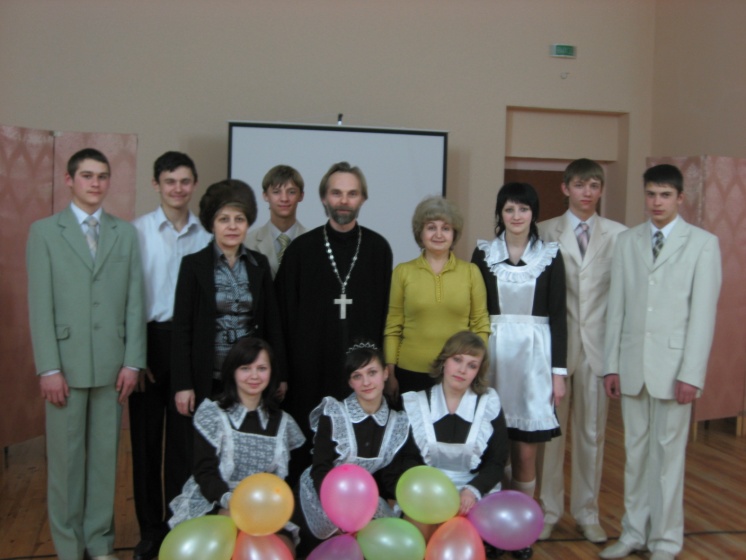 Тамбов2012 г.Раздел 1Нормативно-правовое обеспечениеРОССИЙСКАЯ  ФЕДЕРАЦИЯПОСТАНОВЛЕНИЕГЛАВЫ  ШЕБЕКИНСКОГО РАЙОНАОт 26.01.2011г.                                                                 			     №  65 Об утверждении районной долгосрочной целевой программы «Духовно – нравственное воспитание населения Шебекинского района на 2011 – 2013 годы»	Во исполнение постановления правительства Белгородской области  от 23 октября 2010 года № 345-пп «Об утверждении долгосрочной целевой программы «Духовно-нравственное воспитание населения  Белгородской области на 2011-2013 годы» и в целях дальнейшего совершенствования традиций духовно-нравственного воспитания населения района, решения  проблем развития в обществе высокой духовности, формирования и становления высоконравственного, творческого, компетентного гражданина п о с т а н о в л я ю:	1. Утвердить районную долгосрочную целевую программу «Духовно-нравственное воспитание населения  Шебекинского района на 2011-2013 годы (далее – Программа, прилагается).	2. Утвердить руководителем Программы Лазарева И.В., заместителя главы администрации Шебекинского района - председателя комитета социальной политики.	3. Возложить на комитет социальной политики администрации Шебекинского района  (Лазарев И.В.) исполнение функций представителя муниципального заказчика, обеспечение координации деятельности муниципальных учреждений (организаций) по реализации программных мероприятий.4. Управлению образования администрации Шебекинского района (Шаповалова Г.А.), управлению социальной защиты населения администрации Шебекинского района (Степанов С.В.), управлению культуры, спорта, молодежной политики и туризма администрации Шебекинского района, ШМУ «Шебекинская центральная районная больница» (Рябченко С.В.), отделу координационной работы комиссии по делам несовершеннолетних администрации Шебекинского района (Мищенко Н.В.), отделу записи актов гражданского состояния администрации Шебекинского района (Работягова Т.И.):- обеспечить выполнение намеченных мероприятий Программы в полном объеме в установленные сроки;- представлять ежеквартально в комитет социальной политики администрации Шебекинского района аналитическую информацию и статистические сведения о реализации программных мероприятий и их финансовом обеспечении до 10 числа месяца, следующего за отчетным периодом, а также оперативную информацию по текущим вопросам. 5. Комитету финансов и бюджетной политики администрации Шебекинского района (Шабанов А.А.) производить финансирование Программы в пределах ассигнований, утвержденных по соответствующим отраслям в муниципальном бюджете на соответствующий год.6. Установить, что в ходе реализации Программы отдельные мероприятия могут уточняться, а объемы финансирования в 2012-2013 годах подлежат корректировке с учетом утвержденных расходов муниципального бюджета.7. Рекомендовать главам администраций городского и сельских поселений разработать и утвердить планы мероприятий по реализации утвержденной Программы.8. Контроль за исполнением постановления возложить на заместителя главы администрации Шебекинского района – председателя комитета социальной политики И.В. Лазарева.	О ходе исполнения постановления информировать ежегодно к 1 марта, начиная с 2012 года, об исполнении – к 1 марта 2014 года.Первый заместитель главы администрации Шебекинского района                                            А.СергиенкоПаспорт районной долгосрочной целевой программы «Духовно-нравственное воспитание населения Шебекинского района» на 2011 - 2013 годыІ. Содержание проблемы и обоснование необходимости ее решения программно-целевым методомДуховно-нравственное становление детей и молодежи, подготовка их к самостоятельной жизни являются важнейшими составляющими развития общества, государства.Реализуемая Стратегия социально-экономического развития Белгородской области на период до 2025 года ставит своей целью достижение для населения области достойного качества жизни и его постоянное улучшение на основе инновационно ориентированной экономической и социальной политики. Одна из задач стратегии – становление благоприятной социальной среды и создание условий для эффективной реализации человеческого потенциала и обеспечения достойного качества жизни населения.Решению этих проблем способствуют реализуемые региональные и одноименные муниципальные программы в области воспитания: «Основы духовно-нравственного воспитания населения Белгородской области на 2007-2010 годы», «Патриотическое воспитание граждан Белгородской области на 2006-2010 годы», «Развитие школьного туризма для учащихся Белгородской области «Моя Родина - Россия». От родного Белогорья – к святыням отчизны» на 2008-2011 годы», «Молодость Белгородчины» на 2009-2012 годы».Опыт реализации названных программ показал их жизненность и востребованность, позитивное влияние на развитие человеческого и культурного потенциала, демографической и молодежной политики, системы образования, здравоохранения, социальной защиты населения района.Духовно-нравственное и патриотическое воспитание определены как приоритетные направления деятельности органов местного самоуправления, учреждений образования, культуры, молодежной политики. Система духовно-нравственного воспитания строится на основе отечественных традиций и современного опыта, обеспечения многомерности и интегрированности современных механизмов воспитания и его приоритетов в обществе.Все это сделало возможным создание единой системы духовно-нравственного образования и воспитания населения района. Совершенствуется и развивается сеть духовно-просветительских центров, которые объединили ресурсные и кадровые возможности школ, библиотек, домов культуры, храмов для воспитания и образования детей и подростков. Сейчас в районе их 5. На базе духовно-просветительских центров проводятся внеклассные мероприятия духовно-нравственной и гражданско-патриотической направленности. Особое внимание уделяется работе с семьей. Реализуются планы по профилактике правонарушений и искоренению сквернословия, табакокурению, других негативных проявлений среди детей и молодежи.Продолжено изучение предмета «Православная культура» в образовательных учреждениях района учащимися 2-11 классов. В учебных заведениях начального и среднего профессионального образования продолжают работу факультативные курсы: «Основы православной культуры», «История православной культуры»,  «Духовное краеведение Белгородчины». С 2010 года в области проводятся муниципальный и региональный этапы Всероссийской олимпиады по основам православной культуры.В районе продолжает совершенствоваться работа учреждений культуры, создаются модельные Дома культуры и библиотеки.Деятельность учреждений культуры  и искусства определяется качественным и разнообразным содержанием. Семейные праздники, детские театрализованные представления, творческие конкурсы, торжественные регистрации свадеб с элементами традиционных обрядов, вечера, балы, игровые программы, работа спортивных кружков и секций – все это направлено на повышение нравственности и духовности населения района, уровня информированности, противодействие пропаганде образцов массовой культуры, основанной на культе насилия.Отделом по делам молодежи администрации Шебекинского района традиционно проводятся праздники «День православной молодежи» и «Студенческая Пасха», Интернет-форум «Духовная безопасность», историко-патриотическая акция «Память героям». Ежегодно организуется молодежная акция – агитпоезд «С верой в Отечество».Проведенные тестирование, анкетирование учащихся и студентов по вопросам реализации в образовательных учреждениях всех типов и видов программ по духовно-нравственному воспитанию, изучения в школах предмета «Православная культура», показали, что такие формы работы в целом имеют положительный учебно-воспитательный эффект.В районе сохраняется положительная тенденция снижения уровня беспризорности и преступности несовершеннолетних:- в 2007 году преступления совершили 10 школьников, в 2008 году – 20, в 2009 году – 11, 2010 году – 5;- в 2007 году совершили преступления 21 учащийся учреждений начального профессионального образования, в 2008 году – 10, в 2009 году – 9, 2010 году – 5;- стабильная динамика в отношении количества выявленных подростков, злоупотребляющих психоактивными веществами;- увеличения количества учащихся общеобразовательных учреждений района, отрицательно относящихся к употреблению психоактивных веществ, алкоголя, табакокурению.Реализация комитетом социальной политики администрации Шебекинского района, управлениями образования, культуры, социальной защиты населения администрации Шебекинского района, отделами записи актов гражданского состояния и по делам молодежи администрации Шебекинского района программных мероприятий способствовала укреплению семьи, защите материнства и детства.По итогам 2010 года в районе родилось 893 ребенка, из них живыми – 891, что на 3 ребенка меньше, чем в 2009 году. Показатель рождаемости на уровне прошлого года и составил 9,6 на 1000 населения (областной показатель 2009 года – 11,0 промилле). Продолжает возрастать число детей, рожденных вторыми (2009г. – 389, 2010г. – 439).По состоянию на 01.01.2011 года на территории Шебекинского района  зарегистрировано 572 многодетных семьи, что на 46 семей больше, чем в 2009 году.	Общее количество абортов за последние 5 лет снизилось в 3,8 раза.Коэффициент общей смертности по сравнению с 2009 годом уменьшился на 5,3 процента и составил 16,0 промилле (2009 год - 16,9, областной показатель – 14,4 промилле).	Состояние бракоразводной ситуации оказывает прямое влияние на показатели рождаемости, так как функция воспроизводства населения сохраняется за семьей. Количество браков остается стабильным (2009г. – 650, 2010г. - 642). Количество расторжения браков увеличилось на 59 по сравнению с 2009 годом (2009г. - 342, 2010г. – 401).	По заключению департамента экономического развития Белгородской области областная программа «Основы духовно-нравственного воспитания населения Белгородской области на 2007-20010 годы»  в 2009-2010 годах реализовывалась эффективно.Вместе с тем ее исполнение показало не только успешность, но и ряд недостатков, прежде всего отсутствие должной системности и целостности, а также необходимой преемственности в осуществлении духовно-нравственного образования и воспитания. Вопросы духовно-нравственного воспитания детей и молодежи должны стать не только частью образовательного процесса, но и частью жизни социума, в котором растет и развивается личность.В этих условиях решение проблемы организации духовно-нравственного образования и воспитания населения района требует программно-целевого подхода на основе создания социальных, правовых, организационных, ресурсных предпосылок, методической и информационной поддержки в рамках настоящей районной долгосрочной  целевой программы «Духовно-нравственное воспитание населения Шебекинского района» на 2011 – 2013 годы, которая является продолжением действующей.Основой Программы является принцип комплексности решения проблем различных социальных институтов и возрастных групп населения.В связи с этим Программа включает в себя и совершенствование школьного образования, и систему мер, адресованных семье, детям дошкольного возраста, учащейся молодежи; внедрение духовно-нравственного содержания в сферу дополнительного образования, культуры, здравоохранения, социальной защиты, работу общественных объединений с подростками и молодежью.Программа ориентирована на повышение статуса духовно-нравственных ценностей, обновление содержания и структуры воспитания на основе отечественных традиций и современного опыта и будет способствовать укреплению духовно-нравственных основ жизни населения.ІІ. Цель, задачи, сроки реализации ПрограммыЦелью Программы является развитие на территории Шебекинского района гуманистически ориентированной, научно прогнозируемой в своем развитии, системы духовно-нравственного воспитания населения на основе согласования  и своевременной координации организационно-управленческих решений и действий различных ведомств и организаций.Программа  предусматривается решение следующих задач:- формирование духовно-нравственных качеств личности, делающих её способной противостоять негативным факторам современного общества и выстраивать свою жизнь на основе традиционных российских духовно-нравственных ценностей, развитие в молодежной среде патриотического отношения к малой Родине и Отечеству, гражданского долга и ответственности;- формирование гражданского и патриотического сознания и самосознания подрастающего поколения, утверждение в молодежной среде духовно-нравственных и гуманистических ценностей, укрепление гражданского мира и согласия, предупреждение возникновения межнациональных и межконфессиональных конфликтов;- приобщение к ценностям традиционной отечественной культуры;- развитие системы духовно-просветительских центров, направленных на организацию взаимодействия семьи, социальных структур, учреждений культуры и церкви в целях решения проблем;- создание социокультурного воспитательного пространства села, микрорайона, города;- формирование единого культурного пространства области, укрепление нравственных ценностей, сохранение и популяризация культурного наследия народов России, традиционной культуры Белгородской области;- создание равных условий доступа к культурным ценностям и информационным ресурсам для жителей всех территорий района;- распространение среди населения знаний о нравственных традициях российского народа, формирование бережного отношения к культурному наследию народов России;- развитие форм и методов духовно-нравственного воспитания населения на основе современных подходов к организации воспитательного процесса;- оказание влияния на гармоничное духовное развитие каждой личности через просветительскую деятельность учреждений культуры;- противодействие деятельности тоталитарных и деструктивных сект и культов, способствующих разрушению духовного и физического здоровья детей и молодежи, взрослого населения области;- возрождение и сохранение духовно-нравственных традиций семейных отношений, формирование ориентации на вступление в брак, возрождение исторических традиций белгородской семьи;- совершенствование системы подготовки и повышения квалификации специалистов, занимающихся проблемами духовно-нравственного воспитания населения района.Сроки реализации Программы: - начало 1 января 2011 г.; - окончание - 31 декабря 2013 г.ІІІ. Система программных мероприятий Мероприятия Программы систематизированы по приоритетным направлениям в сфере духовно-нравственного воспитания населения на территории Шебекинского района:1 .Организационные и правовые  меры по духовно-нравственному воспитанию населения района.2. Научно-методическое и информационное обеспечение работы по духовно-нравственному воспитанию населения района.3. Система мер по духовно-нравственному воспитанию детей и молодежи района.4. Формирование духовно-нравственной личности средствами культуры и искусства, массовой информации.5. Система мер по совершенствованию процесса семейного духовно-нравственного воспитания.           6. Организация подготовки и повышения квалификации кадров, занимающихся духовно-нравственным воспитанием населения района.Система мероприятий, предлагаемых к реализации и направленных на решение задач Программы, с указанием финансовых ресурсов и сроков, необходимых для их реализации, приведена в приложении №1 к Программе. IV. Ресурсное обеспечение ПрограммыФинансирование реализации Программы будет осуществляться за счет денежных средств областного и муниципального бюджетов.Объемы финансирования программных мероприятий за счет средств областного бюджета определяются исходя из возможностей доходной части бюджета  в пределах ассигнований, предусмотренных по соответствующим отраслям, и подлежат ежегодному уточнению.Объемы финансирования программных мероприятий за счет муниципального бюджета согласовываются с комитетом финансов и бюджетной политики администрации Шебекинского района и подлежат ежегодному уточнению.Объем средств муниципального бюджета, необходимых для финансирования мероприятий Программы в 2011-2013 годах, составляет 404,5 тыс. рублей, из них:на 2011 год – в рамках финансирования мероприятий по отраслям структур комитета социальной политики администрации Шебекинского района;на 2012 год – 184,0 тыс. руб.;на2013 год – 220,5 тыс. руб.Финансово-экономическое обоснование реализации мероприятий программы по годам ее реализации представлено в приложении №1 к мероприятиям Программы.V. Механизм реализации, контроля за ходом ее реализацииПредставитель муниципального заказчика (координатор) Программы -комитет социальной политики администрации Шебекинского района осуществляет меры по полному качественному выполнению мероприятий Программы:- организует разработку совместно с основными исполнителями Программы нормативных правовых актов, необходимых для выполнения программных мероприятий;- ежегодно согласовывает с основными исполнителями Программы уточненные показатели эффективности Программы на соответствующий год и ежеквартально анализирует ход их выполнения;- осуществляет управление исполнителями Программы;- несет ответственность за несвоевременную и некачественную реализацию Программы.Основные исполнители Программы:- несут ответственность за реализацию закрепленных за ними мероприятий Программы;- обеспечивают эффективное использование средств, выделяемых на реализацию программных мероприятий.Отчет исполнителей Программы о ходе ее реализации должен содержать:- общий объем фактически произведенных расходов, в том числе по источникам финансирования;- перечень выполненных мероприятий;- перечень незавершенных мероприятий;- анализ причин несвоевременного завершения необходимых мероприятий;- оценку достигнутых результатов, степень достижения цели и задач, показателей эффективности реализации Программы;- предложения о дальнейшем финансировании и достижении целевых показателей реализации Программы.Корректировка Программы, в том числе включение в нее новых мероприятий, уточнение целевых индикаторов и показателей программы, затрат по мероприятиям и механизму реализации программы в целом, а также продление срока ее реализации осуществляются представителем муниципального заказчика (координатора) Программы по предложениям основных исполнителей Программы.VI. Оценка эффективности реализации ПрограммыРеализация Программы при условии ее полного финансирования позволит повысить образовательный и культурный уровень населения района, укрепить институт семьи, создать условия для духовно-нравственного воспитания детей и молодежи, взрослого населения в образовательных учреждениях всех типов и видов, учреждениях культуры, социальной защиты населения, по делам молодежи.Реализация Программы будет способствовать снижению криминогенной ситуации в районе по сравнению с 2010 годом, численности детей и молодежи, вовлеченной в неформальные организации экстремистской и асоциальной направленности.Снизится и число лиц, заболевших алкоголизмом, с диагнозом, установленным впервые в жизни, на 0,3 процента (на 100000 населения); число лиц, заболевших наркоманией, с диагнозом, установленным впервые в жизни, на 0,3 процента (на 100000 населения).К числу непосредственных результатов реализации программы относятся:- увеличение доли совместных мероприятий просветительской деятельности в районе духовно-нравственного воспитания населения района, проводимых всеми заинтересованными структурами; повышение интенсивности обмена опытом и информацией;- доведение доли образовательных учреждений, учреждений социальной защиты населения, культуры, реализующих программы по духовно-нравственному воспитанию детей, молодежи, взрослого населения района до 100 процентов;- увеличение доли перспективных моделей духовно-нравственного воспитания детей и молодежи в социуме (духовно-просветительских центров, опорных школ и дворцов культуры, экспериментальных площадок и т.п.) по сравнению с 2010 годом;- увеличение числа благотворительных акций, направленных на социальную поддержку детей-сирот и детей, оказавшихся в трудной жизненной ситуации;- увеличение числа детей-сирот и детей, оставшихся без попечения родителей, передаваемых на воспитание в семьи граждан: на усыновление, под опеку (попечительство), в приемные семьи, на патронатное воспитание по сравнению с 2010 годом;- восстановление социальных ценностей семьи и брака, повышение престижа отцовства и материнства, укрепление института семьи, в том числе снижение количества расторжений браков  по сравнению с 2010 годом;- снижение числа абортов на 1000 женщин фертильного возраста до 7,5 процентов;- повышение удельного веса детей и молодежи - участников кружков, элективных курсов духовно-нравственной направленности до 25 процентов; детей и молодежи, принимающих участие в областных и всероссийских мероприятиях духовно-нравственной направленности до 75 процентов.Кроме того, реализация Программы позволит:- создать механизм интенсивного взаимодействия различных организационно-управленческих структур для своевременного решения актуальных задач духовно-нравственного воспитания и становления населения района;- повысить уровень духовно-нравственного воспитания подрастающего поколения, формирования его патриотического и гражданского сознания и    самосознания,    потребности в изучении отечественной истории и культуры;- усилить внимание общественности к вопросам духовно-нравственного    воспитания детей и молодежи;- активизировать деятельность общественных объединений, рост социальной активности населения.В соответствии с поставленными задачами предполагается достижение целевых индикаторов и показателей реализации Программы согласно приложению № 2 к Программе.Целевые показатели районной долгосрочной целевой программе «Духовно-нравственное воспитание населения Шебекинского района»  на 2011 – 2013 годыВыпискаиз приказа  № 87от  13.10.2004 г.«О создании духовно- просветительского центра на базе школы»        В целях духовно- нравственного воспитания подрастающего поколения путем создания социально- педагогической  среды ( системы условий), ориентированной на традиционные ценности отечественной  культуры, основанной на историческом  фундаменте – Православии, на основе Соглашения между  Управлением образования администрации  Шебекинского района и города Шебекино и Шебекинским благочиниемприказываю:    1. Создать на базе школы духовно- просветительский центр имени  Митрополита Макария (Булгакова) .октябрь , .   2. Утвердить Совет духовно- просветительского центра имени Митрополита Макария (Булгакова)  в следующем составе:Отец Александр  (Деревянко А.Е.)– священнослужитель  храма с. ЗимовенькаПриходько Т.И.- директор школыДемина С.В. – заместитель директора школы по учебной работеРакша Т.В. – заместитель директора по воспитательной работеКоваленко В.А. – преподаватель курса «Основы православной культуры»Сабельникова Л.М.- социальный педагогСухорукова В.А.- психологМирошник А.П.- библиотекарьГринько М.В. – медицинский работник школыМаначинский Н.В. – заведующий Белянкой врачебной амбулаторииГончарова И.Н.- учитель музыкиШутова О.Г.- старшая вожатая   3. Назначить организатором духовно- просветительской работы в школе преподавателя курсов «Основы православной культуры» - Коваленко В.А.   4. Пригласить для курирования работы духовно- просветительского центра священнослужителя храма с. Зимовенька – Отца Александра.   5. Учителям – предметникам , учителям начальных классов, соблюдая принцип добровольности , содействовать интеграции вопросов  православия в преподаваемые предметы.Директор школы                 Т.ПриходькоРассмотрено и утверждено на заседании координационного совета Духовно-просветительского центра имени митрополита Макария (Булгакова)21 октября 2004 года, 1 сентября 2009 годаПОЛОЖЕНИЕО ДУХОВНО- ПРОСВЕТИТЕЛЬСКОМ ЦЕНТРЕ ИМЕНИ МИТРОПОЛИТА МАКАРИЯ (БУЛГАКОВА) НА БАЗЕ МУНИЦИПАЛЬНОГО ОБЩЕОБРАЗОВАТЕЛЬНОГО УЧРЕЖДЕНИЯ «БЕЛЯНСКАЯ СРЕДНЯЯ ОБЩЕОБРАЗОВАТЕЛЬНАЯ ШКОЛА»Общие положения1.1. Духовно- просветительский центр имени митрополита Макария (Булгакова) (далее - Центр) создан на базе МОУ «Белянская средняя общеобразовательная школа Шебекинского района Белгородской области» по инициативе администрации Шебекинского района и Шебекинского благочиния.1.2. Центр руководствуется в своей деятельности Соглашением о взаимном сотрудничестве между Департаментом образования, культуры и молодежной политики и Белгородской и Старооскольской епархией.1.3. Структура Центра утверждается директором школы совместно с куратором (священнослужителем).1.4. Непосредственное руководство Центром осуществляет организатор, назначенный из числа педагогов школы совместно с куратором (священнослужителем).II. Цели и задачи предметной деятельности Центра2.1. Создание системы духовно-нравственного воспитания детей и молодежи на основе изучения и возрождения православных традиций национальной русской духовной культуры.2.2. Объединение усилий образовательного учреждения, прихода Воскресенского храма, муниципального учреждения культуры «Культурно-досуговый центр» Белянского сельского поселения , Белянской врачебной амбулатории, МДОУ «Детский  сад «Ромашка» с. Белянка», администрации  Белянского сельского поселения в сфере духовно-нравственного воспитания детей и молодежи.2.3. Нравственное оздоровление всех слоев населения Белянского поселения на основе традиционных ценностей отечественной культуры и ее историческом фундаменте  - Православии.III.  Предметом деятельности Центра является3.1. Формирование духовно-нравственных ориентиров, основанных на любви к ближнему и всему окружающему миру с опорой на православные ценности.3.2. Интегрирование духовно-нравственного содержания в социально-педагогические и другие гуманитарные программы.3.3. Осуществление комплекса мер по просвещению родителей в вопросах духовно-нравственного становления и воспитания детей.3.4. Координация совместной деятельности общеобразовательного учреждения, Шебекинского благочиния,  прихода Воскресенского храма, муниципального учреждения культуры «Культурно-досуговый центр» Белянского сельского поселения , Белянской врачебной амбулатории, МДОУ «Детский  сад «Ромашка» с. Белянка», администрации  Белянского сельского поселения при проведении мероприятий духовно-нравственного содержания.3.5. Охрана, восстановление, развитие исторического и культурного наследия села.3.6. Попечение о воинских захоронениях и ветеранах.3.7. Реализация комплекса мер по профилактике правонарушений.IV. Документы Центра:4.1. Нормативно-правовые документы.4.2. Положение о Центре как структурном подразделении образовательного учреждения.4.3. План работы Центра.4.4. Структура Центра.4.5. Приказы по деятельности Центра.4.6. Отчеты о работе Центра.4.7. Материалы в помощь учителям и воспитателям.V. Компетенция куратора5.1. Куратор работает совместно с администрацией школы, учителями-предметниками, классными руководителями по вопросам православного просвещения, соблюдая принципы добровольности.5.2. Оказывает консультативную помощь родителям, педагогам, учащимся.5.3. Принимает непосредственное участие в подготовке и проведении школьного годового цикла  внеклассных мероприятий православного и светского направления.5.4. Обеспечивает информационную поддержку процесса обучения и воспитания.5.5. Участвует в обсуждении вопросов организации и проведения мероприятий.5.6. Посещает уроки, внеклассные мероприятия с целью оказания помощи.5.7. Применяет меры поощрения и стимулирования активных участников деятельности.VI. Компетенция руководителя духовно-просветительского центраРуководитель Духовно-просветительского центра назначается директором школы из числа педагогов.В его компетенцию входит: 6.1. Организация участников для решения задач духовно-просветительской деятельности в поселении.6.2. Содействие  процессу православного просвещения.6.3. Организация и проведение внеклассных мероприятий школьного годового цикла православного направления.6.4. Взаимодействие с рабочей группой Координационного совета при ИМЦ для получения информационной и методической  поддержки Центра.6.5. Разработка программы совместно с членами Совета Центра и осуществление ее реализации.6.6. Систематическое проведение заседаний Совета Центра.6.7. Осуществление сбора, обработки и предоставления информации в ИМЦ.VII. Нормативно-правовая базаОсновные концептуальные положения Духовно - Просветительского Центра опираются на следующие нормативно-правовые документы:1. Конституция Российской Федерации.2. Закон РФ «Об образовании».3. Закон РФ «Об основных гарантиях прав ребенка Российской Федерации».4. Закон РФ «О свободе совести и религиозных объединениях».5. Закон РФ «О благотворительной деятельности в РФ».6. Закон «О социальной защите населения РФ».7. Указ Президента Российской Федерации от  №24 «О Концепции национальной безопасности Российской Федерации».8. Постановление Правительства Российской Федерации от  № 1441 «Об утверждении Положения о подготовке граждан Российской Федерации к военной службе».9. Постановление губернатора Белгородской области от  № 224 «О мерах по совершенствованию духовно-нравственного воспитания детей и молодежи».10. Постановление Правительства Белгородской области от 7 февраля 2007г. № 24-пп « Об областной программе «Основы духовно-нравственного воспитания  населения Белгородской области на 2007- 2010 годы».11. 9. Постановление Правительства Белгородской области от 10 июня  2009г. № 191-пп « О внесении изменений в постановление правительства Белгородской области от 7 февраля . № 24-пп».12. Государственная программа «Патриотическое воспитание граждан Российской Федерации на 2006 - 2010 годы». 13. Подпрограмма администрации Белгородской области федеральной целевой программы «Дети-сироты» и президентской программы «Дети России».14. Решение коллегии Минобразования России «Об основных направлениях воспитания в системе образования» от  № 19.15. Решение коллегии Минобразования России «О развитии дополнительного образования детей в условиях общеобразовательного учреждения» от  г. №.22/1.16. Справка к коллегии Минобразования России «О повышении роли системы дополнительного образования в работе с детьми с ограниченными возможностями» от  № 1/2.17. Приложение к письму Минобразования России «Методические рекомендации по развитию дополнительного образования детей в общеобразовательных учреждениях» от  № 30-51-433/16.18. Методические рекомендации по созданию духовно-просветительских центров в Белгородской области от .19. Письмо управления образования и науки Белгородской области №05-2576 «О создании районных научно-методических центров духовно-нравственного просвещения».20. Областная программа « Основы духовно-нравственного воспитания населения Белгородской области на 2007-2010 годы».21. Районная программа « Основы духовно-нравственного воспитания населения Шебекинского района на 2007-2010 годы».22. Программа « Патриотическое воспитание граждан Шебекинского района и города Шебекино на 2006-2010 гг.».23. Постановление главы Шебекинского района и города Шебекино «О создании культурно-образовательных и духовно-просветительских центров, социокультурных комплексов в Шебекинском районе и городе Шебекино» №3463 от 31.12.2004г.          24.   Программа МОУ «Белянская средняя общеобразовательная школа Шебекинского района Белгородской области» по духовно-нравственному воспитанию детей и молодёжи «Возрождение» на 2006-2011 годы».МОУ «Белянская средняя общеобразовательная школаШебекинского района Белгородской области»Приказ                                               от  «31» августа 2011 года                                                                  № 183                                                      Об   утверждении   состава   Координационного совета Духовно-просветительского   центра имени   митрополита   Макария (Булгакова)      В   связи с изменениями  в  составе Координационного совета   Духовно-просветительского центра имени  митрополита  Макария (Булгакова)приказываю:       Утвердить Совет духовно- просветительского центра имени Митрополита Макария (Булгакова)  в следующем составе:Отец Александр  (Деревянко)– священнослужитель  храма  Воскресения Христова с. Зимовенька;Приходько Т.И.- директор школы;Сербина Г.В. – глава администрации Белянского сельского поселения;Курлова Е.Н. – директор муниципального учреждения культуры «Культурно-досуговый центр» Белянского сельского поселения;Демина С.В. – заместитель директора  по учебно-воспитательной работе;Ракша Т.В. – заместитель директора по воспитательной работе;Галушко С.А. - руководитель духовно-просветительского центра, учитель музыки, руководитель детского объединения «Духовное краеведение»,  руководитель детского объединения «Надежда»);Гуляева Н.А.- учитель иностранного языка,  Коваленко В.А. – преподаватель курса   «Православная   культура»;Катаржнова Л.Н. – учитель истории и обществознания;Пирогов В.И.- учитель черчения и рисования;Андрух О.И.- социальный педагог;КрюковаР.М..- психолог;Мирошник А.П.- библиотекарь;Гринько М.В. – медицинский работник школы;Маначинский Н.В. – заведующий Белянской врачебной амбулаторией;Шутова О.Г.- старшая вожатая.                                                   Директор школы                         Т.ПриходькоРаздел 2Программа духовно-нравственного воспитаниядетей и молодежи «Возрождение» на 2006 – 2011 гг.Паспорт программыНаименование программы    Программа духовно-нравственного                                                      воспитания детей и молодежи «Возрождение»                                                     на 2006 – 2011 гг. Основание для разработки    Программа разработана в соответствии с                                                      решением   Координационного  совета                                                      Белянского духовно-просветительского                                                     центра  имени митрополита Макария                                                      (Булгакова) от  29мая  2006 годаРазработчики                              ►Ракша Татьяна Васильевна,                                                            руководитель духовно-                                                           просветительского центра,                                                       ►священник Деревянко Александр                                                                  Евгеньевич,                                                            куратор духовно-просветительского                                                           центра Ответственные исполнители  ►администрация школы                                                       ►координационный совет духовно-                                                            просветительского центра                     ►администрация сельского поселения                                                       ►общественные организации на селе                                                       ►Белянская врачебная амбулатория                                                       ►сельский Дом культуры                                                       ►администрация МДОУ «Ромашка»                                                           с.  Белянка                                                       ►сельская библиотека                                                       ►выездной класс Большетроицкой  детской                                                            школы искусствОсновная цель                            ►Воспитание духовно-нравственной                                                             культуры  личности через систему работы                                                             духовно-просветительского центра на                                                            основе отечественной     православной                                                            культуры, способствующей духовно-                                                            нравственному оздоровлению всех слоев                                                             населения Белянского сельского                                                                             поселения, восстановлению и укреплению                                                             национальных традиций.Задачи программы                     ►Формирование комплекса                                                             организационно-методического,                                                              информационно-просветительского                                                               обеспечения системы патриотического и                                                             духовно-нравственного воспитания детей                                                              и молодежи;                                                   ► осуществление комплекса мер по                                                          просвещению родителей в вопросах                                                         духовно-нравственного становления и                                                          воспитания детей;                                                       ► координация действий социокультурного                                                            окружения школы при проведении                                                             мероприятий;                                                       ► реализация комплекса мер по                                                             социальному служению, развитию                                                             милосердия, благотворительности;                                                        ► интегрирование духовно-нравственного                                                            содержания в социально-                                                            педагогические и другие гуманитарные                                                            программы, осуществляемые в школе;                                                        ►реализация системы мер по подготовке,                                                            просвещению и повышению                                                            квалификации педагогических кадров и                                                             других специалистов в области духовно-                                                            нравственного воспитания;                                                        ►охрана, восстановление, развитие                                                            исторического и культурного наследия                                                             села;                                                        ►попечение о воинах;                                                        ►реализация комплекса мер по                                                            профилактике правонарушений.Сроки реализации                          2006 – 2011 годыОжидаемые  результаты          ►Воспитание высоконравственных молодых                                                             людей, соответствующих   образу     выпускника общеобразовательной школы      Белгородской области.►Отвращение молодежи, выходящей  из    стен школы,  от таких  пороков, как     сквернословие, табакокурение, алкоголизм, наркомания и половая распущенность.►Повышение морального уровня детей, что в свою очередь, снижает  уровень  преступности и повышает социальный капитал.►Воспитание в детях  уважительного    отношения к людям другой веры и    национальности.►В конечном итоге,  при  внедрении    аналогичных  программ  повсеместно,    произошло бы  повышение уровня    рождаемости вследствие отказа от абортов    и контрацепции. ►Активизация деятельности общественных объединений в школе и на селе.Организация контроля  реализации Программы                                                       ►  Координационный совет духовно-                                                            просветительского центраПрограмма духовно-нравственного воспитания детей и молодежи «Возрождение» на 2006 – 2011 годыВведение     Программа духовно-нравственного воспитания детей и молодежи«Возрождение» на 2006 – 2011 годы (далее именуется - Программа) разработана в соответствии с решением Координационного  совета Белянского духовно-просветительского центра  имени митрополита Макария  (Булгакова) от  29мая  2006 года. Реализация Программы будет способствовать снижению неблагоприятных показателей, преодолению кризисных явлений в социальной среде, а также обеспечению преемственности воспитательных мероприятий различных уровней системы образования и культуры, координации на сельском уровне педагогической и просветительской деятельности различных социальных институтов: семьи, образовательных и социальных учреждений, государственных и общественных структур, религиозных объединений.В Программе определены основные пути развития системы духовно-нравственного и патриотического воспитания, обозначен комплекс мер по обеспечению взаимодействия в процессе духовно-нравственного просвещения на сельском уровне различных социальных институтов. При уточнении и корректировке Программы учитывался имеющийся практический опыт патриотического, духовно-нравственного воспитания в школе, а также культурно-исторические, социально-экономические особенности развития поселения.Законодательная база духовно-нравственного воспитанияПрограмма духовно-нравственного воспитания детей и молодежи  «Возрождение» на 2006 – 2011 гг. разработана в соответствии с документами: Конституция Российской  Федерации от 12 декабря 1993 года;Закон Российской Федерации «Об образовании» от 1992 года (с последующими изменениями и дополнениями);Федеральный закон «О свободе совести и о религиозных объединениях» от 20 сентября 1997 года; № 125 (с последующими изменениями и дополнениями);Всеобщая декларация  прав человека от 10 декабря 1948 года;Международный пакт об экономических, социальных и культурных правах от 16 декабря 1966 года;Международный пакт  о гражданских и политических  правах от 16 декабря 1966 года;Декларация о ликвидации всех форм нетерпимости и дискриминации на основе религии и убеждений от  25 ноября 1981 года;Конвенция о борьбе с дискриминацией в области образования от 14 декабря 1960 года;Европейская конвенция о защите прав человека и основных свобод от 4 ноября 1950 года;Протокол № 1 к Конвенции о защите прав человека и основных свобод (Париж, 20 марта 1952 года);Заключительный акт Совещания по безопасности и сотрудничеству в Европе (Хельсинки , 1 августа 1975 года);Итоговый документ Венской встречи государств – участников Совещания по безопасности и сотрудничеству в Европе (Вена, 15 января 1989 года);Конвенция о правах ребенка от 20 ноября 1989 года;Национальная доктрина образования в Российской Федерации (проект). М., 2001;Доктрина информационной безопасности Российской Федерации. М., 2000.Обоснование необходимости решения проблемы патриотического, гражданского и духовно-нравственного воспитания программными методамиПосле отмены советской  власти и, соответственно, коммунистической партии как основной силы, определяющей морально- нравственные принципы жизни, чрезмерная свобода, захлестнувшая нашу страну, привела к нарушению не только коммунистических принципов, но и основополагающих  жизненных идеалов. Государство весьма обеспокоено распространением духовного вакуума и безнравственности  в среде подрастающего поколения, а также низким уровнем знаний о культуре страны, особенно в религиозной сфере.Обращение нашей школы  к теме «Воспитание духовно- нравственной культуры личности через    систему работы духовно- просветительского центра на основе отечественной     православной культуры, способствующей духовно-нравственному оздоровлению всех слоев населения Белянского сельского поселения, восстановлению и укреплению национальных традиций» в настоящее время, когда идет поиск духовного возрождения России, особенно актуально, так как общество и государство остро нуждаются в образовательных моделях, обеспечивающих духовно- нравственные компоненты в содержании образования.Администрация Белянского сельского поселения, администрация МОУ «Белянская средняя общеобразовательная школа Шебекинского района Белгородской области» и Координационный Совет духовно-просветительского центра имени митрополита Макария (Булгакова) озабочены уровнем духовно-нравственной воспитанности граждан Белянского сельского поселения.В Белянском сельском поселении проживает 3080 человек. Из них 50 человек – дети дошкольного возраста, 269 человек – учащиеся Белянской средней школы и К-Демьяновской основной	 школы. Многодетных семей – 26. Граждан, страдающих алкоголизмом, стоящих на учете в ЦРБ г. Шебекино – 17 человек. Каждая вторая семья сохраняет исконно русский уклад жизни и воспитания детей. Семейными традициями славятся трудовые династии Галушко, Чичула, Авериных, Мезиновых и других.Диагностические исследования, анализ характера взаимоотношений жителей Белянского сельского поселения показывает, что из современной жизни вытесняются традиционные отношения послушания, почитания, уважения старших, прерывается преемственность педагогической традиции в семье. К сожалению, многие родители проявляют неграмотность в вопросах приоритета развития и воспитания в разные периоды детства, в силу исторических причин не имеют прочных знаний о закономерностях становления духовно-нравственного мира ребенка. Утрата родителями традиционных нравственных ориентиров привела к тому, что семья оказалась не в силах решать проблемы духовно-нравственного воспитания. Возникла необходимость создания программы духовно-нравственного воспитания  детей и молодежи на ближайшие годы.Современная жизнь предъявляет школе новые требования. Правильно поставленная  воспитательная система должна способствовать   стройному  развитию умственных, физических и душевных сил человека. Однако их гармоническое развитие невозможно без глубокой духовной основы.Проблема восстановления ценностей традиционной культуры является настолько трудной, что эффективность ее решения может быть обеспечена только общими действиями при условии использования системного подхода в рамках целевой школьной программы. Основой системного подхода в воспитании гражданственности, патриотизма, восстановлении духовно-нравственной культуры общества является принцип комплексности решения спектра проблем различных социальных и возрастных групп населения. В связи с этим обоснована необходимость решения проблемы патриотического, гражданского и духовно-нравственного воспитания программными методами.  Работа по патриотическому и духовно-нравственному воспитанию будет включать в себя совершенствование школьного образования и систему мер, адресованных семье; внедрение патриотического и духовно-нравственного содержания в сферу дополнительного образования, культуры, работу общественных объединений с подростками и молодежью.Для реализации программы, способствующей патриотическому и духовно-нравственному возрождению, школа располагает сегодня уже достаточно обширным опытом и наработками: под руководством творческой группы педагогов – Ракша Татьяны Васильевны, руководителя духовно-просветительского центра, Коваленко Валентины Александровны, учителя православной культуры, Катаржновой Людмилы Николаевны, учителя истории и обществознания – в сотрудничестве со священнослужителем Деревянко Александром Евгеньевичем разработан и осуществлен социальный проект «Надежда»   по созданию Православного уголка в школе (III место в региональном этапе конкурса социальных проектов в рамках Всероссийской патриотической акции «Я – гражданин России). Вышеперечисленные педагоги и учителя музыки Галушко Светлана Анатольевна, Гончарова Ирина Николаевна, учитель ИЗО Пирогов Виктор Иванович проводят интегрированные уроки  русского языка и литературы, истории, музыки, рисования с предметом «Православная культура». Развивается система дополнительного образования в школе. Учреждения дополнительного образования  СЮТУР и ДЮЦ г. Шебекино финансируют занятия в творческих  объединениях учащихся «Духовное краеведение» и «Православное пение», работающих на базе  школьного центра. В будущем планируется выделение средств на поощрение отдельных педагогов и финансирование православного театра, ансамбля ложкарей, творческого объединения учащихся «Юный поэт»  и хора народной песни.Возможность реализации ПрограммыНаличие подготовленных кадров. Образовательная деятельность в данной области осуществляется специально подготовленными педагогами и священником, который является  куратором  духовно- просветительского центра. Компетенция куратора.  1) Куратор работает совместно с администрацией школы, учителями-предметниками, классными руководителями по вопросам православного просвещения, соблюдая принципы добровольности.     2) Оказывает консультативную помощь родителям, педагогам, учащимся. 3) Принимает непосредственное участие в подготовке и проведении школьного  годового цикла  внеклассных мероприятий православного и светского направления.           4) Проводит мониторинг деятельности по вопросам духовного               просвещения.5) Обеспечивает информационную поддержку процесса обучения и воспитания.6) Участвует в обсуждении вопросов организации и проведения мероприятий. 7) Посещает уроки, внеклассные мероприятия с целью оказания помощи. 8) Применяет меры поощрения и стимулирования активных участников деятельности.Учитель ОПК прошел курсовую переподготовку по христианской педагогике  в Санкт – Петербурге.Преподавание исторических  и культурных основ Православия в школе осуществляется с 1998 года. Ранее отдельные темы изучались на уроках по мировой  художественной культуре. До 2002 года в школе  изучался курс «Основы и ценности Православия», с 2002 года – «Основы православной культуры»,  с 2006 года – «Православная культура», то есть опыт по изучению православной культуры   школой накоплен.Отсутствие сопротивления со стороны атеистов и представителей новых для России религиозных групп. Духовное просвещение учащихся в школе осуществляется только с письменного согласия их родителей и с учетом желания самих учеников.Наличие в школе православного уголка. Размер и оборудование помещения, где размещен православный уголок, позволяют проводить в нем:отдельные уроки по предмету «Православная культура»;внеклассные мероприятия православного и светского направления: лекции, беседы, творческие конкурсы, праздники, заседания совета духовно- просветительского центра;занятий кружков духовно- нравственного направления;размещение различной информации: об истории родного края и его достопримечательностях, объявления о паломнических поездках, праздниках;экскурсии по ознакомлению с работой духовно- просветительского центра имени митрополита Макария (Булгакова).Цель, задачи и основные направления программыЦелью Программы является  воспитание духовно-нравственной культуры  личности через систему работы  духовно-просветительского центра на основе отечественной     православной культуры, способствующей духовно-нравственному оздоровлению всех слоев населения Белянского сельского поселения, восстановлению и укреплению национальных традиций.  Для достижения указанной цели решаются следующие задачи:формирование комплекса организационно-методического, информационно-просветительского обеспечения системы патриотического и духовно-нравственного воспитания детей и молодежи в школе (селе);осуществление комплекса мер по просвещению родителей в вопросах духовно-нравственного становления и воспитания детей;координация действий социокультурного окружения школы припроведении мероприятий;реализация комплекса мер по  социальному служению, развитию милосердия, благотворительности;интегрирование духовно-нравственного содержания в социально-педагогические и другие гуманитарные программы, осуществляемые в школе;реализация системы мер по подготовке, просвещению и повышению квалификации педагогических кадров и других специалистов в области духовно-нравственного воспитания;охрана, восстановление, развитие исторического и культурного наследия села;попечение о воинах;реализация комплекса мер по профилактике правонарушений.    Для достижения поставленных целей и задач деятельность  духовно-просветительского центра осуществляется по направлениям:             -духовно-просветительское,             - художественное,             - культурологическое,             - историко- краеведческое,             - декоративно- прикладное,             - трудовое и экологическое,             - спортивно- оздоровительноечерез учебно-воспитательный процесс, организацию культурно-досуговой деятельности, взаимодействие с заинтересованными учреждениями и организациями.Учебно-воспитательный процессПриобщение школьного коллектива к православным традициям через изменение форм преподавания Православной культуры.Содействие интеграции вопросов Православия в преподаваемые предметы.Ведение поисково-исследовательской деятельности по духовно- историческому наследию.Организация православного лектория для учащихся, педагогов и родителей.Организация культурно - досуговой деятельностиОрганизация годового цикла внеклассных мероприятий православного и светского  направления.Открытие кружков духовно- нравственного направления.Организация различных творческих конкурсов среди педагогов и учащихся.Участие в паломнических поездках.Участие и организация работы в профильных детских отрядах.Взаимодействие с учреждениями, организациямиОрганизация совместных мероприятий по духовно- нравственному воспитанию учащихся.Привлечение сотрудников учреждений, организаций социума для решения задач духовно- нравственного воспитания.Этапы реализации ПрограммыЦели и задачи воспитания духовно- нравственной личности в школе на практическом этапе реализации программыПринципы Программы:Принцип природосообразности.Принцип целостности учебно-воспитательного процесса.Принцип сотрудничества.Деятельностный подход.Личностно-ориентированный подход.Возрастной подход.       7.Критерии эффективности реализации программы. Ожидаемые результаты Критерии эффективности реализации программыЦеленаправленность воспитательного процесса и его системный характер. Научная обоснованность методов и использование современных технологий воспитательного воздействия.Широта охвата объектов воспитания.Уровень духовной культуры отдельной личности и населения Белянского сельского поселения  в целом, проявляющийся в мировоззрении, установках и ценностях, общественно значимом поведении и деятельности. Духовный и культурный  подъем,    активизация    духовного   и    культурного    сознания     населения, повышение уровня нравственной воспитанности населения. Укрепление института семьи, возрождение и сохранение духовно-нравственных традиций семейного воспитания.Снижение уровня криминализации. Ежегодное проведение диагностических исследований по критериям эффективности реализации Программы позволит создать механизм интенсивного взаимодействия различных организационно-управленческих структур для своевременного решения актуальных задач духовно-нравственного воспитания населения Белянского сельского поселения. В конечном итоге систематическая работа по духовно-нравственному воспитанию приведет к достижению ожидаемых результатов:Воспитание высоконравственных молодых людей, соответствующих   образу выпускника общеобразовательной школы Белгородской области.Отвращение молодежи, выходящей  из стен школы,  от таких  пороков, как сквернословие, табакокурение, алкоголизм, наркомания и половая распущенность.Повышение морального уровня детей, что в свою очередь, снижает  уровень  преступности и повышает социальный капитал.Воспитание в детях  уважительного отношения к людям другой веры и национальности.В конечном итоге,  при  внедрении аналогичных  программ  повсеместно, произошло бы  повышение уровня рождаемости вследствие отказа от абортов и контрацепции.6. Активизация деятельности общественных объединений в школе и на селе.Система программных мероприятийОрганизационно-методическое обеспечение реализации Программы.В программных мероприятиях предполагается разработка нормативно-правового механизма взаимосвязи и взаимодействия субъектов духовно-нравственного воспитания в селе, определение места, роли, статуса, задач и функций каждого органа и организации как элементов единой системы патриотического и духовно-нравственного воспитания.Силами Координационного совета предполагается осуществление аналитической работы, уточнение и доработка содержания, а также управление Программой.С целью обеспечения организационной и материальной поддержки духовно-нравственных инициатив предусматривается сотрудничество с Управляющим советом школы.Просветительская деятельность.Программа предполагает систему мер по пропаганде традиционных духовно-нравственных ценностей добродетельного образа жизни, широкую информационно-просветительскую деятельность по ознакомлению учащихся школы с самой Программой «Возрождение», ее целями, задачами, содержанием и ходом реализации.В числе просветительских мероприятий намечается: организация постоянно действующих  и сменяемых рубрик в Православном уголке духовно-просветительского центра. Предполагается создание видеофильмов, а также серии публикаций, освещающих позитивный опыт работы по патриотическому и духовно-нравственному воспитанию детей. Планируется издание силами школы самиздатовского журнала «Воскресение». Духовно-просветительское направление Программы предполагает систематическое проведение мероприятий и праздничных акций духовно-нравственной направленности в школе и на опорных площадках.  Примерами такой работы может служить проведение общественных духовно-нравственных чтений, целевой показ видеофильмов духовно-нравственного, патриотического содержания, организация лекториев, выступления Православного театра «Надежда», вечера вопросов и ответов, встречи со священнослужителем, проведение Дней православной культуры в школе и сельской библиотеке.Планируется осуществление специальной просветительской работы силами школьной и сельской библиотек. Предполагается создание школьной видеотеки и аудиотеки.Интеграция патриотического и духовно-нравственного содержания в действующие на школьном уровне социальные и гуманитарные программыИсторико-краеведческое направление Программы предполагает оценку возможности интеграции патриотического и духовно- нравственного содержания в действующие на школьном уровне программы.Аспекты духовно-нравственного и патриотического воспитания и просвещения придадут более глубокий характер, повысят эффективность и результативность мероприятий, проводимых в рамках социально-оздоровительных и образовательных программ по патриотическому воспитанию и оздоровлению общества. Необходимо установление наиболее полной преемственности программы «Возрождение» со всеми действующими и готовящимися школьными программами.Педагогическое сопровождение семьи в вопросах духовно-нравственного и патриотического воспитания детейВ числе мер по решению данной задачи Программы предполагается проведение на уровне школы систематической работы по просвещению семей в вопросах духовно-нравственного воспитания, возрождению традиционного уклада жизни семьи и развитие семейных отношений на основе российских духовных и культурно-исторических традиций.Реализация Программы предполагает два этапа в работе с семьями в школе:• просветительский;• этап организации совместной деятельности семей. Просветительский этап предполагает проведение отдельных лекций для родителей по вопросам духовно-нравственного развития и воспитания детей с привлечением в качестве лекторов медиков, педагогов, священнослужителей. Базой для проведения этих занятий станет школа.Тематика лекций выстраивается в соответствии с насущными проблемами  семьи. Просвещение родителей предполагает распространение серии книг, брошюр и печатных материалов «Семейное духовно-нравственное воспитание», подготовку и комплектование подборок аудио- и видеокассет для всей семьи из одноименного цикла.В рамках обозначенного этапа работы осуществляется освещение в районной газете положительного семейного опыта родителей школы. Этап организации совместной деятельности семей предполагает:организацию лектория по просвещению родителей; организация совместных общих дел на селе, на базе школы; проведение семейных праздников светского и церковного календаря с совместным участием родителей и детей в их подготовке и проведении; обогащение совместного досуга родителей и детей экскурсиями, поездками.Патриотическое  и духовно-нравственное воспитание в школеПрограмма предполагает разработку и интегрирование  патриотического и духовно-нравственного содержания в предметы общеобразовательного цикла, а также  в занятия дополнительного образования. Планируется силами творческих педагогов и методических объединений школы  разработка циклов уроков, сценариев мероприятий и учебных экскурсий по основам православной культуры, духовному, литературному и историческому краеведению, а также координация планирования системы работы по трудовому, экологическому, военно-патриотическому и другим направлениям воспитательной работы  с учетом задач патриотического и духовно-нравственного воспитания и особенностей села.Отдельным блоком Программы является разработка и апробирование контрольно-диагностических мероприятий по определению уровня духовно-нравственной и патриотической воспитанности учащихся школы.Предусматривается проведение олимпиад и конкурсов ученических работ по духовно-нравственной и культурологической тематике, проведение школьных научно-практических конференций. Социальное служение и благотворительные акцииРаздел «Социальное служение и благотворительные акции» предусматривает ряд мероприятий, направленных на развитие милосердия, сострадательности, благотворительности.В числе этих мероприятий различные акции и декады милосердия: «Спешите делать добро», «Монастырский двор», «Забота» и др. В раздел включается работа по организации помощи ветеранам, оказании помощи попавшим в трудную жизненную ситуацию. Часть работы по разделу составит шефство над детским садом, а также организация оздоровительного детского отдыха в летнем лагере.Совершенствование подготовки и повышения квалификации кадров по вопросам патриотического и духовно-нравственного воспитания детей. На разных этапах реализации Программы предполагается определение мер школьного уровня по подготовке, просвещению и повышению квалификации кадров по вопросам патриотического и духовно-нравственного воспитания детей, в том числе мер, направленных на выработку единых подходов к организации патриотического и духовно-нравственного воспитания.Предполагается создание и внедрение учебных программ по духовно-нравственному воспитанию, преподаванию обществознания, основ православной культуры в школе.Планируется проведение школьных научно-практических педагогических семинаров, «круглых столов» по вопросам патриотического и духовно-нравственного воспитания с привлечением юристов, работников культуры, представителей духовенства.Планируется проведение ряда открытых мероприятий на базе школы по патриотическому и духовно-нравственному воспитанию и преподаванию основ православной культуры.Предполагается планирование регулярных встреч педагогов и других специалистов с духовенством и организация паломнических просветительских поездок по святым местам Белогорья.8.Методы инновационной деятельности.В работе применяются три группы методов:Наглядный метод используется во время - чтения рассказов;- экскурсий и паломнических поездок;- наблюдений;- показа небольших пьес, сказок;- рассматривания  иллюстраций, предметов;- проведения дидактических  игр;- проведения видеолектория.Словесный метод наиболее эффективен в процессе- чтения литературных произведений;- бесед на нравственную тематику;- проведения детского катехизиса;- проведения игр;- рассматривания наглядного материала;- разбора житейских ситуаций;- проведения викторин, конкурсов , КТД .    Практический метод используется, когда необходимо- организовать  продуктивную деятельность, в том числе социальное проектирование;- провести игры;- организовать постановку литературных произведений;- провести экскурсии;- изготовить с детьми наглядные пособия для занятий.Сотрудничество с такими  социальными институтами, как Белгородский историко- краеведческий музей, Шебекинский историко- художественный музей, музей народной культуры с. Купино, способствуют реализации задач  нравственного воспитания и духовного развития детей. В проводимой работе находит свое место и региональный компонент. Дети знакомятся со знаменитыми людьми Белгородчины, памятными местами, святынями, храмами. В традиционный раздел краеведения вносятся материалы православной культуры, которые значительно дополняют и обогащают его. Известно, что от семьи – все импульсы жизни. Все глубинные отношения человека с Богом и ближним, с миром закладываются в семье. В анкетах родители, оценивая объем своих знаний в области традиций Православия отмечали либо их отсутствие, либо частичные знания. Полученные данные опроса позволили наметить следующие формы работы с родителями:     - родительские собрания на духовно- нравственные темы («О воспитании послушания», «Наказание как воспитательное средство», «О воспитании души как главной части человека»);    - вечера вопросов и ответов;   - проведение совместных учебных мероприятий (праздников, выставок, экскурсий);  - открытые показы воспитательного - образовательного процесса;  - наглядные виды работы: папки - передвижки, библиотека для родителей, фотогазета «Наша семья», выставка детских работ. Родители воспитанников  откликнулись на проведение работы по духовно- нравственному воспитанию, оказали содействие в приобретении детской и методической литературы, а также установлена традиция празднования с родителями «Дней ангела».ДиагностикаИзучение особенностей учащихся, понимание мотивов их поведения дают возможность предвидеть их реакцию в различных ситуациях , что делает воспитательную работу  более рациональной.Направления диагностики:Изучение индивидуальных особенностей личности учащегося.Изучение межличностных отношений.Календарный план реализации программы развития школы на 2006-2011 годыКалендарь ежегодных традиционных дел  духовно- просветительского центра имени митрополита Макария (Булгакова)Сентябрь: День Памяти святителя Иоасафа Белгородского.День Памяти митрополита Макария (Булгакова).Устный журнал «Страницы истории», посвященный Куликовской битве, великому полководцу Александру  Невскому и др.Дни ангела.Октябрь. Открытие сезона в Православном театре. День ангела21.10. – Таисия.Ноябрь. День пожилого человека.День  Матери.8 ноября. Престольный праздник в с.Белянка, посвященный Димитрию Солунскому.День ангела. 12.11. – ЕленаДекабрь.Социальное проектирование.Работа  над созданием проекта.Дни ангела:7.12. – Екатерина31.12. – ЗояЯнварь. Рождественский марафон. Выступление с литературно- музыкальными постановками  на опорных площадках 1-Цепляевской,  К-Демьяновской и  других школ , а также  в детском саду с .Белянка, ДК с. Белянка и в Свято- Воскресенской  женской обители  с. Зимовенька.Дни ангела:25.01. – Татьяна27.01. – НинаФевраль. Месячник по военно-патриотическому воспитанию.Дни ангела:23.02. – Валентина26.02.- СветланаМарт. Видеолекторий, посвященный истории христианства.День ангела:14.03. – АнтонинаАпрель.Олимпиада  по основам православной культуры.Неделя основ православной культуры.Неделя жен мироносиц – 3-е воскресенье после Пасхи,День ангела: ТамараМай. Празднование Пасхи. Выступления на опорных площадках.Гражданская Пасха. Дни Памяти.Выступление учащихся 11 класса с литературно- музыкальной постановкой.Июнь. Работа в  детском оздоровительном лагере.В течение года:Работа православного театра.Работа художественной мастерской.Участие в районных и областных конкурсах.Социальное проектирование: проект и его реализация.Видеолекторий.Детский катехизис.Выпуск школьного  журнала «Воскресение».Обновление стендов православного уголка «История родного края», «Наука и религия», «Осторожно: секта», «Наша семья», «Проба пера».Выпуск стенгазет, посвященных православным праздникам.Конкурсы художественного слова, викторины, устные журналы.Работа над  пополнением методического  обеспечения. Проведение  книжных выставок духовно- нравственной направленности.Тематические выставки художественного творчества.Проведение социальных акций: «Монастырский двор», «Живи , ветеран», «Дорога к храму».Паломнические  поездки «От храма к храму».Рассмотрено на заседании                                                              «Утверждаю»:Координационного совета                                                 Директор Белянской СОШ03.09.2010 г.                                                                       __________ Т.И.Приходько                                                                                            «____»____________ 2010 г.ПЛАНработы духовно – просветительского центра имени митрополита Макария (Булгакова), созданного на базе МОУ «Белянская средняя общеобразовательная школа Шебекинского района Белгородской области»на 2010 – 2011 учебный годПроблема школы: «Воспитание духовно – нравственной культуры личности через систему работы духовно – просветительского центра»Цель и задачи воспитания духовно – нравственной личности.Цель: приобщение школьного коллектива к православным традициям, изучение учащимися ценностей отечественной культуры, основной на историческом фундаменте – Православии.ЗадачиВоспитывать школьников как благочестивых граждан , обладающих добродетелями в православном понимании, осознающих абсолютные ценности бытия и необходимость их осуществления в своем поведении.Предоставить возможность для самовыражения учащихся и педагогов, интересующихся проблемами возрождения православных традиций в обществе.Осуществлять систематическую работу по 7 направлениям :- духовно – просветительское;- историко – патриотическое;- культурологическое;- декоративно – прикладное;- спортивно – оздоровительное;- трудовое и экологическое.Планпроведения внеклассных мероприятий духовно- просветительского центра имени митрополита Макария Булгакова   на базе МОУ  «Белянская средняя общеобразовательная школа Шебекинского района Белгородской области»на 2010-2011 учебный годАнализ работы Белянского духовно - просветительского центра имени митрополита Макария (Булгакова) за 2010 - 2011 учебный год           В 2010 - 2011 учебном году духовно- просветительский центр  имени митрополита Макария (Булгакова) продолжил работу по воспитанию подрастающего поколения путем создания  социально - педагогической среды (системы условий), ориентированной на традиционные ценности отечественной культуры, основанной на историческом  фундаменте – православной культуре.Во время учебного процесса  осуществлялось приобщение школьного коллектива к православным  традициям через преподавание  православной культуры (учитель Коваленко В.А.). Учителя школы содействовали интеграции  вопросов православия  в преподаваемые предметы (Катаржнова Л.Н.- история и  обществознание, Ракша Т.В., Чичула Н.П., Шутова О.Г. – русский язык и литература, Гуляева Н. А.  – иностранный язык, Галушко С. А. – музыка, Пирогов В. И.-  изобразительное искусство.Большую  помощь в работе  центра оказывают классные руководители, в планах  по воспитательной работе они намечают классные часы духовно- просветительского содержания, принимают активное участие в паломнических поездках.Учащиеся школы оказали помощь Свято - Воскресенскому монастырю, провели операции:«Монастырский двор» - благоустройство территории Свято- Воскресенского монастыря.«Спешите делать добро» - помощь  одиноким и престарелым  людям.«Порядок в храме – своими руками».«Забота» (подготовка храма к Рождеству  Христову, Воскресению Христову).В сентябре, согласно плану воспитательной работы духовно-просветительским центром имени митрополита Макария (Булгакова), была проведенаинтеллектуально-познавательная игра «Что? Где? Когда?», посвященная 630-летию Куликовской битвы (в рамках сетевого взаимодействия) в которой приняли участие команды учащихся 8-11 классов Белянской, Первоцепляевской, Большетроицкой, Мешковской средних школ.Ученицей 8 «А» класса Дроздик Натальей была проведена исследовательская краеведческая работа «Духовная музыка в творчестве белгородских композиторов С.А. Дегтярева и Г.Я. Ломакина», которая участвовала в районном конкурсе исследовательских краеведческих работ участников Всероссийского туристско - краеведческого движения учащихся «Отечество -2010» в номинации «Святое Белогорье», заняла I место в районном этапе конкурса и была направлена для участия в областном этапе.Фетисов Георгий,учащийся 9класса,стал участником районного конкурса научно-исследовательских работ, сочинений, эссе «История храма моей малой родины» с исследовательской работой «История разрушенного храма».Учащиеся 11 класса Галушко Евгений, Подлесная Татьяна, Красноруцкая Анастасия, Приходько Екатерина,Приходько Иван, Фидиев Антон, под руководством Ракша Татьяны Васильевны, зам. директора  по воспитательной работе и Галушко Светланы Анатольевны, руководителя ДПЦ им. митрополита Макария (Булгакова) разработали проект «Курить – бесам кадить». Цель проекта - активизация борьбы с курением через сотрудничество школьного самоуправления и координационного совета духовно просветительского центра. Проект занял III место в конкурсе «Школа за здоровый образ жизни».В ноябре состоялись конкурс рисунков «Моя мама», проба пера «Поэтический стих - песнь души самым любимым людям» и  литературно-музыкальная композиция «Лучше всех на земле…»,  подготовленная учащимися 11 класса под руководством куратора Духовно-просветительского центра – отца Александра, руководителя ДПЦ  Галушко С.А. и классного руководителя Катаржновой Л. Н.В  литературно-музыкальной композиции «Лучше всех на земле…», посвящённой Дню матери, приняло участие 12 выпускников. На празднике присутствовало 65 человек. Юноши и девушки прочитали поэтические произведения с показом отрывков из фильмов, слайдовую презентацию  с семейными фотографиями, исполнили музыкальные произведения, посвященные женщинам.Духовно- просветительский центр имени митрополита  Макария (Булгакова) участвует в обсуждении вопросов создания  православно – ориентированного воспитания в районных образовательных учреждениях, вопросов выработки и экспериментальной проверки форм и методов продуктивного взаимодействия учреждений образования, культуры, здравоохранения, общественных организаций, Православной Церкви по духовно- нравственному воспитанию и просвещению детей и молодежи в районе.  9 ноября 2010 г. руководитель ДПЦ Галушко С.А., учитель православной культуры Коваленко В.А. и куратор ДПЦ протоиерей А.Деревянко приняли участие  в РМО учителей православной культуры и руководителей опорных площадок по теме «Формирование исследовательской культуры учащихся и педагогов»,  в районном семинаре «Многовекторная система повышения квалификации педагогов с учетом функционирования сети. Основные понятия».21 декабря 2010 года директор Приходько Т.И.,  педагоги школы Ракша Т.В., Галушко С.А., Гуляева Н.А., Коваленко В.А., Пирогов В.И., Мирошник А.П. и куратор ДПЦ  протоиерей А.Деревянко участвовали в VИоасафовских чтениях и IVМакариевских чтениях в г. Белгороде, где был показан видеофильм о Белянском духовно-просветительском центре им. митрополита Макария (Булгакова).22 декабря 2010 г.  учащиеся и педагоги школы стали участниками  паломнической поездки вПреображенский Собор г. Губкина на торжественное богослужение, совершаемое архиепископом Белгородским и Старооскольским Иоанном.На изучение и возрождение православных  традиций русской духовной культуры направлена деятельность  Православного театра, работающего на базе школы. Православный театр в  школе способствует достойному воспитанию граждан  своей Родины, способствует знакомству учащихся с Православной культурой, появлению духа благоговения перед святым, возрождению патриотизма, коллективизма – в понятии семейственности, чтобы  все участники чувствовали  себя одной семьей, что поможет им в жизни быть  коммуникабельными.  Театр одновременно  влияет на зрителя звучащим словом, действием, светом, музыкой, изобразительно- художественным оформлением сцены. Учащиеся самостоятельно готовят  декорации для сцены, шьют костюмы. Православный театр активно участвует в проведении Дней ангела, в подготовке  театрализованных представлений, посвященных знаменательным  событиям отечественной истории, православным сюжетам и датам  церковного календаря.В 2010 – 2011 учебном году Православным  театром  «Надежда» были проведены  следующие мероприятия:          В целях развития духовно-нравственного воспитания, согласно плану воспитательной работы духовно-просветительским центром имени митрополита Макария (Булгакова) с 14.01. 2011г. проводился Рождественский марафон.Учащиеся 1 - 9 классов подготовили литературно-музыкальную композицию «Светлый праздник Рождества Христова» и спектакль по святочным рассказам Христова детка», «Рождественский ангел» и выступили  в Белянской СОШ 14.01.11 г., 19.01.11г., вс. Казинка Валуйского района 27.01.11г.Учащиеся прочитали стихотворения о Рождестве Христовом, исполнили рождественские колядки и песни.Во время выступления вс. Казинка Валуйского района на  празднике присутствовали учащиеся и учителя школы, родители, местные жители. Учащиеся нашей школы были тепло встречены с хлебом-солью и стихотворным приветствием.  По итогам проведения Рождественского марафона активным участникам – учащимся и учителям – администрацией школы объявлена благодарность и вручены благодарственные письма и грамоты.С 28.02. 11г. по 06.03.11г. в школе в соответствии с планомпроходила неделя Православной культуры. В неделе православной культуры приняли участие учащиеся 1-11 классов.В школе работает детское объединение учащихся «Духовное краеведение», под руководством Галушко С.А. Члены детского объединения «Духовное краеведение» подготовили экскурсию по Православному уголку. Было проведено 4 экскурсии, в которых приняли участие 80 человек.Большой интерес родителей и учащихся вызывает видеолекторий, который проводит отец Александр. Вниманию учителей, родителей  учащихся  предоставляются фильмы различного содержания: о православной культуре, истории  христианства,  различных  святынь, светские фильмы духовно- нравственного содержания, фильмы о вреде вредных привычек, о здоровом образе жизни. Немаловажное значение имеет тот факт, что фильм  сопровождается беседой со священнослужителем.Куратор духовно- просветительского центра  отец Александр оказывает  консультационную помощь педагогам  по различным вопросам, проводит с учащимися беседы.На основании  письма  департамента образования, культуры и  молодежной  политики  Белгородской  области от 17.03.2011 года № 9-06/927-ВА «О направлении информации», письма управления образования администрации Шебекинского районаот 03.03.2011 г. № 645.«Об организации работы «Осторожно, секты!» в целях профилактики негативного психологического давления на детей всевозможных сект и вовлечения  в асоциальные группировки  в школе с 3 марта по 12 марта была организована работа   по данному направлению. Были проведены мероприятия:Большое место в организации культурно - досуговой деятельности отводится  новым информационным технологиям. Учащиеся школы  сделали презентации  своих исследовательских работ и выступили перед учащимися школы и общественностью. Использование информационных технологий становится неотъемлемой частью воспитательного процесса: помогает образно представить различные предметы разговора, будь то презентация исследовательской работы, заочное путешествие, фильм или кадры семейных хроник. Интересно прошел праздник «Мой папа самый, самый», подготовленный учащимися 10 и 11класса. Праздник сопровождался театрализацией, чтением поэтических произведений Я.Полонского, А.С. Пушкина, И.А. Бунина,  показом отрывков из фильма «Поезд» и чтением отрывков из поэмы К.Толстого «Иоанн Дамаскин» на фоне  произведений музыкальной классики. Большую работу по подготовке праздника провели куратор духовно-просветительского центра Отец Александр, руководитель ДПЦ Галушко С.А.,  классные  руководители 10  и 11 класса Чичула Н.П.,  Катаржнова Л.Н.24 апреля в духовно-просветительском центре начался Пасхальный фестиваль, который включил в себя различные конкурсы: - Конкурс изобразительного творчества «Светлое Христово Воскресение»;-Конкурс декоративно-прикладного творчества  «пасхальные поделки и сувениры»;-Конкурс по декоративному оформлению пасхальных яиц;-Конкурс на лучшее оформление пасхального стола;-Конкурс на лучший пасхальный кулич и его рецепт;-Конкурс творческих работ (рефератов, сочинений, исследований);-Фотоконкурс «И возрадуйся, сердце!».В Пасхальном фестивале приняли участие учащиеся 1-11 классов. На конкурсы были представлены прекрасные работы ребят: рисунки, аппликации, пасхальные яйца в различной технике исполнения, поздравительные открытки, куличи и их рецепты. Лучшие работы были отправлены на районный конкурс, где учащиеся 9 класса Мининник Анастасия и Ракша Алексей стали победителями в номинации «Декоративно-прикладное творчество», ученица 11 класса Подлесная Татьяна – в номинации «Изобразительное искусство», ученицы 8 «Б» класса Долбилова Виктория и Крикавцова Татьяна – в номинации «Конкурс творческих и исследовательских работ». Их работы направлены на областной этап конкурса.25 апреля  в духовно-просветительском центре прошел праздник «Светлая Пасха», в котором участвовали воспитанники МДОУ «Ромашка», учащиеся 1, 4, 6, 8, 9, 10,11 классов.  Православный театр «Надежда» представил зрителям театрализованную постановку по одноименной опере П.И. Чайковского «Иоланта». На праздник были приглашены: глава администрации Белянского сельского поселения Сербина Г.В., генеральный директор ООО «Победа» Курдубадзе Ю.Я.,  директор ЗАО Птицефабрика «Белянская». Участники православного театра выразили огромную благодарность Курдубадзе Ю.Я. за спонсорскую помощь в покупке  и изготовлении театральных костюмов и декораций.5 мая состоялась пасхальная встреча духовно-просветительских центров с. КазинкаВалуйского района и Белянского ДПЦ имени митрополита Макария (Булгакова), на которой были представлены выступления участников центров с пасхальными композициями. На празднике присутствовали учащиеся и учителя школы, жители села, прихожане Воскресенского храма, представители Управления образования администрации Шебекинского  и Валуйского районов, заместитель главы Казинского поселения.6 мая  учащиеся школы, учителя, жители села, прихожане храма приняли участие в  крестном ходе: Воскресенский храм с.Зимовенька – памятник погибшим воинам в Великой Отечественной войне с. Белянка, посвященный Дню Победы. У памятника погибшим воинам состоялась гражданская панихида, затем в Доме культуры  учащиеся 6-11 класса показали литературно-музыкальную композицию, посвященную празднику Победы.В мае 2011 года прошел районный заочный творческий конкурс «Мой отчий край».Учащийся 11 класса Приходько Иван стал участником этого конкурса в номинации мультимедийная презентация«Милый край – родное Белогорье».Учащиеся 11 классаПриходько Иван и Фидиев Антон приняли участие в межшкольной конференции с проектом «Курить – бесам кадить», где заняли III место.В марте - мае 2011 года в рамках реализации целевой районной программы «Основы духовно-нравственного воспитания населения Шебекинского района на 2011-2013 гг.» проходил районный конкурс среди духовно-просветительских центров на лучшую разработку проектов «Взаимодействие образовательных учреждений с сельскими православными приходами в духовно-нравственном воспитании обучающихся».  Заместитель директора по воспитательной работе Ракша Т.В. и руководитель ДПЦ Галушко С.А. стали победителями этого конкурса с проектом «Остров милосердия», в номинации «Педагогическое сопровождение семьи в вопросах духовно-нравственного воспитания молодежи».21 мая    учащиеся  8 – 11  классов  в  сопровождении  учителя  православной культуры Коваленко В.А. и библиотекаря Мирошник А.П. приняли участие в  Крестном ходе: г. Белгород - с. УстинкаШебекинского района с чудотворной иконой Святителя Николая Мир Ликийских Чудотворца. 24 мая в духовно-просветительском центре прошел праздник «Не нам, Господи, не нам, а Имени Твоему даждь славу», посвященный Святым равноапостольным Кириллу и Мефодию, учителем словенским, который подготовили учащиеся 5 класса под руководством Плясовой В.И. В ходе этого праздника были вручены грамоты учащимся и педагогам школы, которые принимали активное участие в жизни центра.27 мая  в ДПЦ прошла встреча делегации из Республики Беларусь, в ходе которой ребята провели экскурсию по православному уголку,  участники делегации познакомились с деятельностью центра, был организован  просмотр видеофильма о ДПЦ им. митрополита Макария (Булгакова).Таким образом, деятельность духовно-просветительского центра имени митрополита Макария (Булгакова) в 2010 – 2011 учебном году была направлена на организацию методического сопровождения процесса духовно-нравственного воспитания и обучения, выполнение комплекса мероприятий долгосрочной целевой программы «Духовно-нравственное воспитание населения Белгородской области» на 2011-2013 годы, объединение усилий власти, общества и Церкви в сохранении преемственности поколений, приобщении детей и молодежи к искам духовности.Раздел 3Духовно-нравственный компонентв образовательной программеПРОГРАММАДуховно-нравственного развития и воспитания  младших школьников на 2010 – 2015 г.(извлечения)ПАСПОРТПРОГРАММЫ ДУХОВНО – НРАВСТВЕННОГО РАЗВИТИЯ И ВОСПИТАНИЯ МЛАДШИХ ШКОЛЬНИКОВМОУ «Белянская средняя общеобразовательная школа Шебекинского района Белгородской области»Пояснительная запискаНормативно-правовой и документальной основой Программы духовно-нравственного развития и воспитания обучающихся на ступени начального общего образования  (далее Программа) являются: - Закон Российской Федерации «Об образовании», - Федеральный Государственный Образовательный Стандарт второго поколения, - Концепция духовно-нравственного развития и воспитания личности гражданина России  (далее — Концепция).Все эти юридические документы утверждают гарантии прав ребенка получать знания и воспитываться в соответствии с теми культурно-историческими традициями, которые являются для него родными. Для русского человека эти традиции коренятся в Православии – государствообразующей и культурообразующей духовной среде России. Великий русский педагог К.Д. Ушинский писал, что, прежде чем перейти к твердой пище, ребенок вскармливается молоком матери, прежде чем учить ребенка любить другие страны и другие народы, надо его научить уважать свою страну и свой народ. Воспитание должно быть культуросообразным, тогда только можно сформировать гражданина своей страны, нравственно развитую личность. Реализация Программы будет способствовать   формированию такой воспитательной системы в классе и школе, которая включает в себя целостный учебно-воспитательный процесс, интегрирующий воспитание и обучение, при котором учитель - духовный посредник между обществом и ребенком в освоении духовной культуры, накопленной человечеством.Программа  направлена на преодоление кризисных явлений в социальной сфере, а также стабилизацию духовно-нравственной ситуации в семье и школе, обеспечению преемственности воспитательных мероприятии. Программа направлена на координацию педагогической и просветительской деятельности семьи и  школы. В Программе определены основные пути развития системы духовно-нравственного и патриотического воспитания, обозначен комплекс мер по обеспечению взаимодействия в процессе духовно-нравственного просвещения.Программа духовно-нравственного развития и воспитания обучающихсясодержит шесть  разделов: I раздел «Цель и задачи духовно-нравственного развития и воспитания обучающихся на ступени начального общего образования»  определит цель и задачи духовно-нравственного развития и воспитания обучающихся на ступени начального общего образования, сформулирован современный воспитательный идеал, на достижение которого направлены совместные усилия школы, семьи и других институтов общества.II раздел «Ценностные установки духовно-нравственного развития и воспитания обучающихся»определяет основные направления духовно-нравственного развития и воспитания обучающихся на ступени начального общего образования:воспитание гражданственности, патриотизма, уважения к правам, свободам и обязанностям человека;воспитание нравственных чувств и этического сознания;воспитание трудолюбия, творческого отношения к учению, труду, жизни;воспитание ценностного отношения к природе, окружающей среде (экологическое воспитание);воспитание ценностного отношения к прекрасному, формирование представлений об эстетических идеалах и ценностях (эстетическое воспитание).В III разделе «Основные направления и ценностные основы духовно-нравственного развития и воспитания обучающихся на ступени начального общего образования»  cформулированы принципы и раскрыты особенности организации содержания духовно-нравственного развития и воспитания обучающихся на ступени начального общего образования, определена концептуальная основа уклада школьной жизни.IV раздел «Содержание духовно-нравственного развития и воспитания на ступени начального общего образования» раскрывает основное содержание духовно-нравственного развития и воспитания обучающихся по каждому из направлений организации воспитания в начальной школе, приведены виды деятельности и формы занятий с обучающимися на ступени начального общего образования.V раздел «Совместная деятельность школы, семьи и общественности по духовно-нравственному развитию и воспитанию младших школьников»  определяет условия совместной деятельности образовательного учреждения с семьями обучающихся, с общественными институтами по духовно-нравственному развитию и воспитанию обучающихся, раскрывает принципы и основные формы повышения педагогической культуры родителей (законных представителей) обучающихся.VI раздел «Планируемые результаты духовно-нравственного развития и воспитания обучающихся» определяет по каждому из основных направлений духовно-нравственного развития и воспитания планируемые воспитательные результаты.Актуальность проблемы духовно-нравственного воспитанияВ настоящее время в стране сохраняется ситуация, обусловленная кризисными явлениями в духовно-нравственной и социокультурной сферах общества, что ставит под угрозу срыва все усилия по политической и экономической стабилизации, предпринимаемые на федеральном и региональном уровнях.Сейчас уже ни у кого не вызывает сомнения тот факт, что разрушение традиционных для России духовных, нравственных ценностей и идеалов привело к небывалым в истории социальным потрясениям. Попытки заменить традиционные ценности на новые «демократические» лишь усиливают негативные явления в социальной сфере. Достижение стабильности и устойчивого развития страны возможно только при возрождении культурной традиции, базовых нравственных ценностей, на которых строилось Российское государство и создавалась великая русская культура.Задачу возрождения духовности необходимо решать немедленно, и начинать следует с воспитания детей. Педагоги должны способствовать самоопределению ребёнка в области культуры, формированию его социальной зрелости, выработке жизненной позиции. Где же ребята могут найти ответы на интересующие их вопросы, как не в школе, ведь именно в ней они проводят большую часть своей жизни, именно в школе получают первый жизненный опыт? О значении школы и духовно-нравственного воспитания в деле сохранения русской культуры сегодня говорят со всех трибун. Как можно в условиях современной школы делать пусть не всегда заметную в масштабах России, но крайне важную работу по воспитанию в молодом поколении любви к русскому языку, русской культуре и русским традициям?  Совершенно очевидно, что в учебно-воспитательном процессе должны быть сменены приоритеты: духовно-нравственное просвещение должно стать стержнем формирования нравственной личности гражданина России.ПРОГРАММАДуховно-нравственного развития и воспитанияобучающихся на ступени основного общего образованияна 2011 – 2016 г.(извлечения)ПАСПОРТПРОРАММЫ ДУХОВНО-НРАВСТВЕННОГО РАЗВИТИЯ И ВОСПИТАНИЯ ОБУЧАЮЩИХСЯ НА СТУПЕНИ ОСНОВНОГО ОБЩЕГО РАЗВИТИЯМОУ «Белянская средняя общеобразовательная школа Шебекинского района Белгородской области»ПОЯСНИТЕЛЬНАЯ ЗАПИСКАНормативно-правовой и документальной основой Программы духовно-нравственного развития и воспитания обучающихся на ступени основного общего образования  (далее Программа) являются: - Закон Российской Федерации «Об образовании», - Федеральный Государственный Образовательный Стандарт второго поколения, - Концепция духовно-нравственного развития и воспитания личности гражданина России  (далее — Концепция).Все эти юридические документы утверждают гарантии прав ребенка получать знания и воспитываться в соответствии с теми культурно-историческими традициями, которые являются для него родными. Для русского человека эти традиции коренятся в Православии – государствообразующей и культурообразующей духовной среде России. Великий русский педагог К.Д. Ушинский писал, что, прежде чем перейти к твердой пище, ребенок вскармливается молоком матери, прежде чем учить ребенка любить другие страны и другие народы, надо его научить уважать свою страну и свой народ. Воспитание должно быть культуросообразным, тогда только можно сформировать гражданина своей страны, нравственно развитую личность. Данная программа  преемственно продолжает и развивает  программу духовно-нравственного развития и воспитания обучающихся на ступени начального общего образования. Поскольку  к моменту начала реализации данной программы наша школа в течение четырех лет вела целенаправленную работу по духовно-нравственному развитию и воспитанию юных российских граждан XXI века,   достигнутые результаты  следует рассматривать как стартовую площадку для осуществления ее следующего этапа.  Мы  соотнесли свои результаты с контрольными, заявленными Программой духовно-нравственного развития и воспитания обучающихся на ступени начального общего образования (см. таблицу), поскольку для успешной деятельности в этой сфере на ступени  основной школы важны все указанные позиции:  без их достаточного освоения невозможно введение новых, связанных с расширением и усложнением духовно-нравственного мира подростка 12-16-летнего возраста.  Результаты духовно-нравственного развития и воспитания  младших школьниковТаблица           В сравнении с результатами, удовлетворяющими требованиям духовно-нравственного развития и образования в начальной школе и являющимися сквозными, общими для всех стадий духовно-нравственного развития и воспитания, результаты подобной деятельности в основной школе должны стать существенно иными по целому ряду оснований. Эти основания лежат в различных областях, но центрируются на  подростке, переживающем в этом возрасте (12-15 лет) глубочайшую гормональную перестройку,  влияющую на  все сферы жизнедеятельности организма и существенно изменяющую характер его социально-психологических связей и отношений с внешней средой.  Именно на  начало этого  возрастного периода  приходится  бурный рост показателей правонарушений и преступности (в том числе на этно-национальной почве), употребление табака,  алкоголя, а несколько позже – наркотиков.   Именно в этом возрасте у многих подростков начинается  активная и беспорядочная половая жизнь. Именно в этом возрасте подростки начинают создавать свои «субкультурные сообщества», нередко асоциального и криминального толка. Нет сомнений, что характер и интенсивность подобных проявлений напрямую связаны с усвоенными духовно-нравственными идеалами и ориентирами (в данном случае – с их извращенными формами).  Ступень основного общего образования принимает взрослеющего человека в драматический момент перехода многих латентных процессов его становления  в явные. Именно на эту ступень приходится время завершения активной фазы социализации обучающегося  и его «самопрезентация» в качестве юного взрослого.Из сказанного следует, что духовно-нравственное развитие обучающихся на ступени основного общего образования – не некая изолированная деятельность, искусственно привнесенная в образовательный процесс. Она  осуществляется всюду – и при освоении академических дисциплин,  и в развитии у обучающихся универсальных компетентностей,  и  в их собственном поведении во всевозможных  внеучебных  деятельностях.  Именно в степени развитости  у подростков способности к рефлексии оснований  собственной  деятельности и собственных отношений к действительности фиксируется  критическая точка как их социализации в целом, так  и важнейшие критерии оценки ее эффективности. Многие  из них  определяются  именно зрелостью духовно-нравственной сферы. При реализации программы духовно-нравственного развития и воспитания на ступени основного общего образования необходимо постоянно иметь и такой фактор, как доверие подростков к педагогам и другим лицам, общающихся с ними и участвующих в совместной деятельности. Чувство доверия младших к старшему строится не только на искренней озабоченности воспитателя судьбами подростков, но и убедительности для них его жизненного опыта, на его способности ставить себя на  место  каждого из них и в доверительном диалоге обсуждать все возможные сценарии развития конкретных актуальных ситуаций. Важно учитывать,  что собственный социальный и социально-культурный опыт подростков ограничен, а нередко и драматически  деформирован, вследствие чего они изначально настроены к «душеспасительным разговорам» резко негативно. Это значит, что от воспитателя, претендующего на роль «значимого взрослого»,  помимо обширной эрудиции (в том числе общекультурной и психологической),  требуется высочайший педагогический профессионализм, включающий весь диапазон средств вербальной и невербальной коммуникации. А главное – он должен испытывать чувство отеческой любви к внимающим ему младшим современникам, глубоко сознавая, что им придется жить в огромном, очень сложном и непредсказуемо  меняющемся мире. Программа  направлена на преодоление кризисных явлений в социальной сфере, а также стабилизацию духовно-нравственной ситуации в семье и школе, обеспечению преемственности воспитательных мероприятии. Программа направлена на координацию педагогической и просветительской деятельности семьи и  школы. В Программе определены основные пути развития системы духовно-нравственного и патриотического воспитания, обозначен комплекс мер по обеспечению взаимодействия в процессе духовно-нравственного просвещенияПрограмма духовно-нравственного развития и воспитания обучающихсясодержит шесть  разделов: I раздел «Цель и задачи духовно-нравственного развития и воспитания обучающихся на ступени начального общего образования»  определит цель и задачи духовно-нравственного развития и воспитания обучающихся на ступени начального общего образования, сформулирован современный воспитательный идеал, на достижение которого направлены совместные усилия школы, семьи и других институтов общества.II раздел «Ценностные установки духовно-нравственного развития и воспитания обучающихся»определяет основные направления духовно-нравственного развития и воспитания обучающихся на ступени начального общего образования:воспитание гражданственности, патриотизма, уважения к правам, свободам и обязанностям человека;воспитание нравственных чувств и этического сознания;воспитание трудолюбия, творческого отношения к учению, труду, жизни;воспитание ценностного отношения к природе, окружающей среде (экологическое воспитание);воспитание ценностного отношения к прекрасному, формирование представлений об эстетических идеалах и ценностях (эстетическое воспитание).В III разделе «Основные направления и ценностные основы духовно-нравственного развития и воспитания обучающихся на ступени основного общего образования»  cформулированы принципы и раскрыты особенности организации содержания духовно-нравственного развития и воспитания обучающихся на ступени начального общего образования, определена концептуальная основа уклада школьной жизни.IV раздел «Содержание духовно-нравственного развития и воспитания на ступени основного общего образования» раскрывает основное содержание духовно-нравственного развития и воспитания обучающихся по каждому из направлений организации воспитания в начальной школе, приведены виды деятельности и формы занятий с обучающимися на ступени начального общего образования.V раздел «Совместная деятельность школы, семьи и общественности по духовно-нравственному развитию и воспитанию школьников»  определяет условия совместной деятельности образовательного учреждения с семьями обучающихся, с общественными институтами по духовно-нравственному развитию и воспитанию обучающихся, раскрывает принципы и основные формы повышения педагогической культуры родителей (законных представителей) обучающихся.VI раздел «Планируемые результаты духовно-нравственного развития и воспитания обучающихся» определяет по каждому из основных направлений духовно-нравственного развития и воспитания планируемые воспитательные результаты.Актуальность проблемы духовно-нравственного воспитанияВ настоящее время в стране сохраняется ситуация, обусловленная кризисными явлениями в духовно-нравственной и социокультурной сферах общества, что ставит под угрозу срыва все усилия по политической и экономической стабилизации, предпринимаемые на федеральном и региональном уровнях.Сейчас уже ни у кого не вызывает сомнения тот факт, что разрушение традиционных для России духовных, нравственных ценностей и идеалов привело к небывалым в истории социальным потрясениям. Попытки заменить традиционные ценности на новые «демократические» лишь усиливают негативные явления в социальной сфере. Достижение стабильности и устойчивого развития страны возможно только при возрождении культурной традиции, базовых нравственных ценностей, на которых строилось Российское государство и создавалась великая русская культура.Задачу возрождения духовности необходимо решать немедленно, и начинать следует с воспитания детей. Педагоги должны способствовать самоопределению ребёнка в области культуры, формированию его социальной зрелости, выработке жизненной позиции. Где же ребята могут найти ответы на интересующие их вопросы, как не в школе, ведь именно в ней они проводят большую часть своей жизни, именно в школе получают первый жизненный опыт? О значении школы и духовно-нравственного воспитания в деле сохранения русской культуры сегодня говорят со всех трибун. Как можно в условиях современной школы делать пусть не всегда заметную в масштабах России, но крайне важную работу по воспитанию в молодом поколении любви к русскому языку, русской культуре и русским традициям?  Совершенно очевидно, что в учебно-воспитательном процессе должны быть сменены приоритеты: духовно-нравственное просвещение должно стать стержнем формирования нравственной личности гражданина России.            Ограничения и риски  Программы духовно-нравственного развития и воспитания обучающихся             Ограничения и риски данной Программы предопределены рядом объективных причин. Главная из них – уже упомянутая ограниченность и фрагментарность социального и социокультурного опыта подростков, порой полное незнание или искаженное представление о многих важных процессах, явлениях и событиях «большой» истории и культуры, принципов и механизмов, действовавших и действующих во «взрослом мире».            Важно понимать, что духовно-нравственное становление подростка происходит «здесь и сейчас», в его актуальном, реальном  жизненном пространстве, о котором у него еще нет сколько-нибудь систематизированных, хотя бы элементарных  учебных знаний, даваемых в старших классах. Их «заменяют», чаще всего, случайные, стихийно усваиваемые суждения родителей и друзей, образы, транслируемые СМИ, обывательские стереотипы и  предрассудки.             К ограничениям и рискам следует отнести также особенности возрастной психологии подростков на ступени основного общего образования: они взрослеют стремительно и неравномерно.  В этом отношении, как известно, отмечаются существенные психологические, интеллектуально-познавательные и многие другие различия между возрастными группами 12-14 и 15-16 лет. Отсюда – максимальная индивидуализация всех видов деятельности, предусматриваемых Программой,  недопустимость предъявления подросткам завышенных ожиданий и общения с ними на  еще недоступном им «языке».     При этом ясно, что, видя  свой стратегический результат в  социально активном,  личностно ответственном,  культурном и успешном члене общества,    социализация детей и подростков не может осуществляться без непосредственного участия  граждански мотивированных представителей местного сообщества (прежде всего родителей обучающихся).  Совокупность перечисленных выше основных факторов позволяет оценить всю  сложность и  комплексность  стоящих перед основной школой  социально-педагогических целей и задач по социализации обучающихся и обозначить их.Школа на основе направлений и содержания деятельности Программы духовно-нравственного развития и воспитания обучающихся на ступени основного общего образования, должна творчески преломить их при  разработке предметных программ,  стремясь максимально гармонично сочетать  специальные и культурологические знания и представления, транслируемые данной Программой. Общий подход при этом – интегрировать  содержание разных видов учебной, семейной, общественно значимой деятельности и в уклад школьной жизни, и во всю образовательную сферу усилий, предпринимаемых участниками образовательного процесса для успешной реализации  своего главного стратегического документа – Образовательной   программы образовательного учреждения. Речь, в конечном счете, идет о конструировании и наполнении образовательного пространства, в котором личность каждого подростка находит своё место в общем движении, где  не существует барьеров между отдельными ни учебными предметами, ни между школой и семьёй, школой и обществом, школой и жизнью.Данная программа призвана «навести мосты» между самоценностью проживаемого подростками возраста и своевременной социализацией, между их  внутренним миром и внешним – с его нормами, требованиями и вызовами,   о  которых они имеют весьма неясное представление. И сделать это нужно так, чтобы, с одной стороны,  помочь подросткам избежать социально-психологических стрессов (и, по возможности, уврачевать уже полученные), а   с другой – подготовить их к бесконфликтному, конструктивному взаимодействию  с другими людьми.Раздел 4Организационно-методическое сопровождениеВнеурочная деятельностьПлан работы кинолектория в рамках Духовно-просветительского центра имени митрополита Макария (Булгакова) при МОУ «Белянская средняя общеобразовательная школа Шебекинского района Белгородской области» на 2006 – 2009   годы    Цель проведения кинолектория в духовно-просветительском центре состоит  не в том, чтобы привлечь внимание к телевидению, но в том, чтобы отвлечь от обыденных передач и сконцентрировать внимание на злободневных вопросах по духовно-нравственному просвещению, которым мало уделяется внимания  средствами массовой информации.   Задачи: Знакомить  родителей и учащихся  с историей Русской Православной Церкви.Вывести людей из дома, объединить  для живого общения .     Живое общение позволяет нам быть не столько соседями, сколько                                                   родными людьми.Открыть глаза на чудо жизни,  которое живет рядом с нами.«Православный театр»(извлечения из доклада руководителя ДПЦ им. митрополита МакарияС.А. Галушко)Формировать нравственный потенциал личности учащегося – это значит воспитывать  чувство долга, ответственности, гуманности, справедливости, чести, благородства в отношении человека к обществу, Родине, окружающим людям и самому себе. Эти общечеловеческие моральные ценности – главная мера достоинств личности. Достойному  воспитанию граждан своей Родины будет способствовать создание в школе Православного театра.Ребенок не рождается на свет нравственным или безнравственным, он постепенно становится таким в зависимости от того, в какой среде живет и какое воспитание получает. Театр – одно из важных средств  нравственного воспитания. Театр заставляет  задуматься о долге, чести, об ответственности каждого за все, что происходит на земле. Во время  театрального действия активно формируются такие качества, как сопереживание, сочувствие.Театр одновременно влияет  на зрителя звучащим словом, действием, цветом, светом, музыкой,  изобразительно-художественным оформлением сцены. Научную проблему, на которую направлен проект, мы видим в духовно- нравственном состоянии нашего общества. Дестабилизация  в политике нашего государства в области  воспитания и образования в годы перестройки повлекла за собой труднообратимые последствия в ослаблении практически  всех возрастных качеств учащихся к процессу их становления как личности в целом.Вседозволенность ориентиров совершило скачок нравственных и безнравственных потребностей детей, предоставленных  западной пропаганде, направленной на разложение нашего общества, что позволило молодому поколению переступить  дозволенные возрастным цензом поступки в их  поведении,  тем самым,  покалечив многие души, лишив их просто- напросто  детства.По словам куратора духовно – просветительского центра имени митрополита Макария  Булгакова, работающего на базе школы, отца Александра: «театр создается не по языческому определению, а как «театр боевых действий», ибо сейчас ведется  острая борьба за душу человека, и необходимо проявить максимум усилия, чтобы мировому злу не дать восторжествовать над человеком, как Творением Божием».Православный  театр   открывает детям дверь в прекрасный реальный мир. В конечном  результате, надеемся,  что через  демонстрацию  духовного образа жизни участники Православного театра смогут обрести путь к осмысленной жизни.Православный театра способствует знакомству учащихся с основами православной культуры, появлению  духа благоговения перед святым, возрождению  патриотизма, коллективизма – в понятии семейственности, чтобы все участники чувствовали себя одной семьей, что поможет им по жизни быть коммуникабельными.Новизна проявляется, в первую очередь, в объединении забытой тематики (внутреннего содержания) с простой формой исполнения, не требующей особых дарований. Простота формы видится в том, что работу можно максимально приблизить  к жизни учащихся, то есть  слышимое  они  претворяют в жизнь, но перед выходом в саму жизнь  как бы проверяют себя на сцене, тем самым влияя и на зрителя,  помогая ему  увидеть Истину  или дорогу к Истине.Содержание деятельности православного театра    Православный театр работает над созданием трех видов спектаклей:А) посвященных неизменным праздникам: Рождеству Христову,Светлому Христову Воскресению,Дням Ангела,Дню Матери,Дню православной молодежи,Дню Победы.    В этих спектаклях неизменной остается тематика при изменении сюжетов, что позволит детям полнее усваивать материал и более глубоко проникаться Праздниками и их Торжеством.Б) посвященные  изменяемым, тематическим праздникам:патриотического характера (в дни Побед нашего народа в истории Отечества),юбилейным датам великих подвижников благочестия,Евангельским сюжетам.В) инсценировка русской  классической художественной литературы с затронутыми в ней глубоких христианских идей.Планирование Планирование работы «Православного театра» осуществляется в соответствии с программой развития школы на 2006-2011 годы.Цели и задачи воспитания духовно- нравственной личности в школе на 2006-2011 годы1 этап «Вера»Цель инновационной деятельности.Приобщение школьного коллектива к православным традициям, изучения учащимися ценностей отечественной культуры, основанной  на историческом фундаменте – Православии.ЗадачиПредоставить возможность для самовыражения учащихся и педагогов, интересующихся проблемами возрождения православных традиций в обществе.Осуществлять  систематическую  плодотворную работу духовно- просветительского  центра по  7 направлениям:- духовно-просветительское;- историко-патриотическое;- культурологическое;- декоративно- прикладное;- спортивно- оздоровительное;- трудовое и экологическое.2 этап «Надежда»Цель: расширить деятельность духовно- просветительского центра в  направлении воспитания бережного отношения к историческому  и культурному  наследию народов России, воспитания патриотов России.ЗадачиФормирование у детей и молодежи  высокого нравственного уровня в соответствии с принципами  Православия.Развитие у детей и молодежи патриотизма, любви и уважения к родной культуре и знания истории своей страны.3 этап «Любовь»Цель: воспитывать граждан правового, демократического государства , способных к социализации в условиях гражданского общества , уважающих права и  свободы личности, обладающих высокой  нравственностью и проявляющих национальную и религиозную терпимость.Задачи.Воспитание подрастающего поколения в традициях уважения государственной власти.Повышение  общего уровня духовно- нравственной культуры независимо от взглядов и религиозной принадлежности человека.Возможность реализации деятельности «Православного театра»В октябре 2004 года был создан духовно- просветительский центр имени митрополита Макария (Булгакова). Существование центра показало, что в инновационной деятельности по духовно- нравственному воспитанию отмечается устойчивость и большие возможности дальнейшего развития. За время существования центра среди педагогов , учащихся и их родителей возрос интерес  к изучению основ православной  культуры и желание участвовать в общественных делах центра.          Деятельность Православного театра в данный момент осуществляется в рамках работы творческих объединений учащихся «Православный театр» и «Духовное краеведение». Четыре года учащиеся выступают на опорных площадках в селах К-Демьяновка, 1- Цепляево, Поповка, Большетроицкое,  перед гостями школы – учащимися и преподавателями школ и вузов  города Белгорода и Белгородской области, паломниками и прихожанами храма Воскресения Христова в селе Зимовенька.2. Наличие нормативно- правового обоснования изучения основ православной  культуры и духовно- нравственного просвещения учащихся, составляемого следующими  документами:Конституция Российской  Федерации от 12 декабря 1993 года;Закон Российской Федерации «Об образовании» от 1992 года (с последующими изменениями и дополнениями);Федеральный закон «О свободе совести и о религиозных объединениях» от 20 сентября 1997 года; № 125 (с последующими изменениями и дополнениями);Всеобщая декларация  прав человека от 10 декабря 1948 года;Международный пакт об экономических, социальных и культурных правах от 16 декабря 1966 года;Международный пакт  о гражданских и политических  правах от 16 декабря 1966 года;Декларация о ликвидации всех форм нетерпимости и дискриминации на основе религии и убеждений от  25 ноября 1981 года;Конвенция о борьбе с дискриминацией в области образования от 14 декабря 1960 года;Европейская конвенция о защите прав человека и основных свобод от 4 ноября 1950 года;Протокол № 1 к Конвенции о защите прав человека и основных свобод (Париж, 20 марта 1952 года);Заключительный акт Совещания по безопасности и сотрудничеству в Европе (Хельсинки , 1 августа 1975 года);Итоговый документ Венской встречи государств – участников Совещания по безопасности и сотрудничеству в Европе (Вена, 15 января 1989 года);Конвенция о правах ребенка от 20 ноября 1989 года;Национальная доктрина образования в Российской Федерации (проект). М., 2001;Доктрина информационной безопасности Российской Федерации. М., 2000.3.Наличие подготовленных кадров. Образовательная деятельность в данной области осуществляется специально подготовленными педагогами и священником, который является  куратором  духовно- просветительского центра. Компетенция куратора       1) Куратор работает совместно с администрацией школы, учителями-предметниками, классными руководителями по вопросам православного просвещения, соблюдая принципы добровольности.      2) Оказывает консультативную помощь родителям, педагогам, учащимся.      3) Принимает непосредственное участие в подготовке и проведении школьного  годового цикла  внеклассных мероприятий православного и светского направления.      4) Проводит мониторинг деятельности по вопросам духовного просвещения.      5) Обеспечивает информационную поддержку процесса обучения и воспитания.      6) Участвует в обсуждении вопросов организации и проведения мероприятий.      7) Посещает уроки, внеклассные мероприятия с целью оказания помощи.      8) Применяет меры поощрения и стимулирования активных участников деятельности.      9) Осуществляет подбор сценариев для представлений в Православном театре.     Учитель ОПК прошел курсовую переподготовку по христианской педагогике  в Санкт – Петербурге.Преподавание исторических  и культурных основ Православия в школе осуществляется с 1998 года. Ранее отдельные темы изучались на уроках по мировой  художественной культуре. До 2002 года в школе  изучался курс «Основы и ценности Православия», с 2002 года – «Основы православной культуры», то есть небольшой опыт по изучению православной культуры   школы накоплен.4.Отсутствие сопротивления со стороны атеистов и представителей новых для России религиозных групп. Духовное просвещение учащихся в школе осуществляется только с письменного согласия их родителей и с учетом желания самих учеников.5.Наличие в школе православного уголка. Размер и оборудование помещения, где размещен православный уголок, позволяют проводить в нем:отдельные уроки по предмету «Православная культура»;внеклассные мероприятия православного и светского направления: лекции, беседы, творческие конкурсы, праздники, заседания совета духовно- просветительского центра;занятий кружков духовно- нравственного направления;размещение различной информации: об истории родного края и его достопримечательностях, объявления о паломнических поездках, праздниках;экскурсии по ознакомлению с работой духовно-просветительского центра имени митрополита Макария (Булгакова).Все это позволяет подготовить восприятие учащимися театральных представлений православного содержания.Ожидаемые результаты1.	Воспитание высоконравственных молодых людей, соответствующих образу выпускников общеобразовательной школы Белгородской области.2.	Отвращение молодежи, выходящей из стен школы, от таких пороков, как сквернословие, табакокурение, алкоголизм, наркомания и половая распущенность.3.	Повышение  морального уровня  детей, что в свою очередь, снижает уровень преступности и повышает социальный капитал.4.	Воспитание в детях уважительного отношения к людям другой веры и национальности.ДОПОЛНИТЕЛЬНОЕ ОБРАЗОВАНИЕ«Вера, Надежда, Любовь»(извлечения из авторской образовательной программы С.А. Галушко)Актуальность программы.В настоящее время российская культура переживает сложный период перемен, когда вместе со стремлением к духовности и возрождению православных традиций существуют и негативные традиции, способствующие моральной и физической деградации личности, к появлению разнообразных форм антисоциального поведения. Особенно подвержено этому пагубному влиянию подрастающее поколение, в среде которого нарастают индивидуализм и эгоизм, пренебрежение интересами и ценностями общества, разрыв с историческими корнями предков. Активно противостоять этим негативным тенденциям призвана школа, которой обществом поручена высокая и ответственная миссия – формирование личности юного человека.В наши дни одно из направлений отечественной педагогики предполагает обращение к духовно-нравственным традициям отечественного образования и воспитания. Это связано с необходимостью восстановления традиций, уклада жизни и форм национального опыта.Культурные традиции способствуют сохранению и умножению духовного наследия в современном мире. Нравственные ценности прошлого, накопленные предшествующими поколениями, новой генерации призвана передавать система образования. Образование – это не только преподавание суммы определенных знаний, но и воспитание нравственного, духовно совершенного человека.Цель программы «Вера. Надежда. Любовь» -  воспитание духовности, уважения к прошлому своей страны, к ценностям отечественной культуры (светской и духовной). Изучение музыкального материала по данной программе тесно связано с процессом воспитания, духовно-нравственного образования школьников. Оно предусматривает соотношение  музыкального и песенного творчества с духовной жизнью человека, народа, общества, рассмотрение духовных и душевных мотивов музыкального и песенного творчества, ориентирует на творческую деятельность, выражающие высшие, самые благородные стремления человеческой души.В качестве приоритетных в данной программе выдвигаются следующие задачи и направления:- приобщить к русской музыке, как эмоциональному, нравственно-эстетическому феномену, имеющему непреходящую ценность для всей мировой культуры;- теоретическое осмысление путей развития русской музыкальной культуры в контексте ее связей с духовным, социальным развитием России; - помочь в постижении особенностей языка русской духовной музыки, его выразительных возможностей в создании художественного образа;- способствовать развитию в процессе музыкальных занятий через опыт собственной музыкальной деятельности творческого потенциала, ассоциативности мышления, воображения, навыков слушания и слышания музыки, навыков церковного пения;- воспитывать  музыкальность, художественный  вкус и потребность в общении с искусством. - воспитывать  гражданственность, любовь к Родине, окружающим.Принципы программы.•	Приоритет духовно-православных ценностей;•	Единство образовательных и воспитательных процессов;•	Рефлексивное обучение.Программа «Вера. Надежда. Любовь» разработана для обучающихся 12 – 14 лет. Срок реализации программы – 1 год.Реализация этой программы предполагает использование самых различных методических приемов, направленных на формирование и развитие самостоятельного творческого мышления учащихся, раскрытие их интеллектуального потенциала, духовно-нравственное воспитание личности.Образовательный процесс реализуется через следующие формы занятий -  лекции,  практические занятия, экскурсии в храм Воскресения Христова в с. Зимовенька, встречи с настоятелем храма отцом Александром (Деревянко) и регентом церковного хора Еленой Деревянко, посещение репетиций хора , церковных богослужений.УЧЕБНО-ТЕМАТИЧЕСКОЕ ПЛАНИРОВАНИЕ Раздел 5Инновационная деятельность учрежденияСОЦИАЛЬНЫЕ ПРОЕКТЫ.КРАТКАЯ АННОТАЦИЯСведения о методической деятельности общеобразовательного учреждения по проблеме внедрения инновационных образовательных программВ  МОУ «Белянская средняя общеобразовательная школа  Шебекинско-го района Белгородской области» проведены следующие методические семинары (действуют постоянные творческие объединения педагогов) по проблеме внедрение инновационных образовательных программДиректор школы                                                                Т.И. Приходько09.09.2011 г.Педагогический эксперимент «Использование возможностей духовно-просветительского центра в формировании осознанно патриотической позиции старшеклассника»Структура программы экспериментаОбоснование темы.В последнее время в России активизировалась работа по патриотическому,  гражданскому и духовно-нравственному воспитанию молодежи. Это направление деятельности педагогов школ всегда было актуальным и важным, занимало ведущее положение, но еще недавно оно недостаточно было востребовано обществом, обделено должным вниманием со стороны государства, хотя и общественные, и государственные структуры сетовали на отсутствие системы патриотического воспитания. Положение позитивно изменилось с принятием Правительством РФ государственной программы «Патриотическое воспитание граждан РФ на 2001 – 2005 годы», в соответствии с которой школы, учреждения дополнительного образования, социально-культурные структуры получили законодательное подкрепление своей деятельности и реальную возможность активизации работы  по патриотическому воспитанию молодежи.Накопленный опыт патриотического воспитания в школе и намеченные государством ориентиры дают возможность педагогам образовательных учреждений выстроить систематическую работу по воспитанию патриотизма.Обращение нашей школы к теме «Использование возможностей духовно – просветительского центра в формировании осознанно патриотической позиции старшеклассника» в наше время, когда идет поиск духовного возрождения России, особенно актуально, так как общество и государство остро нуждаются в образовательных моделях, обеспечивающих духовно-нравственные компоненты в содержании образования.По словам заместителя начальника Управления образования и науки Белгородской области С. Н. Калашниковой «воспитание гражданина России, защитника и ценителя ее культуры, истории – это основа духовно-нравственного воспитания в современном обществе, где возвращение к истокам христианской морали, основанной на Православии, особенно актуально».  Мы, педагоги МОУ «Белянская средняя общеобразовательная школа Шебекинского района Белгородской области», не можем оставаться в стороне от происходящих в государстве перемен и хотим внести свой вклад в дело воспитания духовно-просветительской культуры личности современного школьника.Формировать нравственный потенциал личности учащегося – это значит воспитывать чувство долга, ответственности, гуманности, справедливости, чести, благородства в отношении человека к обществу, Родине, окружающим людям и самому себе. Эти общечеловеческие моральные ценности – главная мера достоинств личности.Формулирование темы. Использование возможностей духовно-просветительского центра в формировании осознанно патриотической позиции старшеклассника.Объект исследования     Учащиеся 8 – 11 классовПредмет исследованияВозможности духовно-просветительского центра в формировании осознанно патриотической позиции старшеклассникаФормулировка цели эксперимента     Создание  условий для формирования осознанно патриотической        позиции старшеклассника, развитие чувства преемственности по     отношению к лучшим патриотическим традициям нашей страны.Определение задач эксперимента- Расширить деятельность духовно-просветительского центра в направлении воспитания бережного отношения  к историческому и культурному наследию народов России, воспитание патриотов своей страны;- разработать программу патриотического воспитания старшеклассников «Преображение»;- повысить уровень поисково-исследовательской деятельности учителей и учащихся;- проанализировать роль социума в формировании умений учителей и учащихся работать в команде, оставаясь личностью.Гипотеза эксперимента     Воспитывая патриотов, деловых и здоровых людей, можно быть     уверенными и в развитии и становлении нормального общества и     сильной державы. В этом заключается государственный подход     каждого педагога в деле воспитания молодежи.Разработка и выбор конкретных методик и методов эксперимента:           - Эмпирические (нормативно-правовая документация, наблюдение,          тестирование, обобщение актуального педагогического опыта)         - Теоретические (сравнение, обобщение, анализ, систематизация)Сроки эксперимента.   2008 – 2013 гг. Этапы эксперимента         Диагностический с 1.09.08 – 4.11.08 г.         Прогностический с 4.11.08 – 1.12.08 г.       Организационный с 1.12.08 – 1.01. 09 г.       Практический с 1.01. 09 – 25.05.11 г.       Корректировка испытываемой технологии: с 25.05.11 – 25.05.12 г.       Обобщающий с 25.05.12 – 25.12.12 г.Резервное время1.01. 11 – 25.05.13 г.База экспериментаЭкспериментальные – 5 – 11 классы, контрольные – 8 – 11 классыКритерии оценки ожидаемых результатов эксперимента:        Критерий результативности       Любовь к своему Отечеству       Уважительное отношение к традициям и обычаям родного края       Доброжелательное отношение к людям       Готовность прийти на помощь окружающим       Уровень информированности учащихся о роли человека-патриота в        современном обществе.Прогнозирование при подготовке эксперимента.Ожидаемых положительных результатов:- участие в районных и областных конкурсах патриотической направленности;- повышение морального уровня детей;- отвращение молодежи, выходящей из стен школы, от таких пороков, как сквернословие, табакокурение, алкоголизм, наркомания и половая распущенность;- воспитание у учащихся уважительного отношения к людям другой веры и национальности;- развитие гражданско-патриотической позиции подростков в рамках программы «Преображение».Ожидаемых отрицательных результатов:          - возникновение негативного и равнодушного отношения у отдельных          школьников к проведению мероприятий патриотического направления;         - влияние социума микрорайона и СМИ на нравственное начало         развивающейся  личности школьника.        Компенсация негативных проявлений: посредством индивидуальных бесед, различных форм деятельности духовно-просветительского центра, вовлечение в творческую и поисково-исследовательскую деятельность.План проведения педагогического экспериментаТема эксперимента  Использование возможностей духовно-просветительского центра в формировании осознанно патриотической позиции старшеклассника.Сроки эксперимента  2008 – 2013 гг.Экспериментатор  Муниципальное общеобразовательное учреждение «Белянская средняя общеобразовательная школа Шебекинского района Белгородской области»                                                                                                   Руководитель Галушко Светлана Анатольевна, руководитель духовно-                          просветительского центраКонсультанты: Ракша Татьяна Васильевна, заместитель директора по                               воспитательной работе                              Шутова Ольга Григорьевна, старшая вожатая                              Катаржнова Людмила Николаевна, учитель истории и                               обществознанияОбщая характеристика экспериментаПроблема и тема: Использование возможностей духовно-просветительского центра в формировании осознанно-патриотической позиции старшеклассника.     Формировать нравственный потенциал личности учащегося – это      значит, воспитывать чувство долга, ответственности, гуманности,     справедливости, чести, благородства в отношении человека к      обществу, Родине, окружающим людям и самому себе. Эти      общечеловеческие моральные ценности – главная мера достоинств      личности.Объект экспериментирования: учащиеся 8 – 11 классовЦели эксперимента: Создание условий для формирования осознанно-патриотической позиции старшеклассника, развитие чувства преемственности по отношению к лучшим патриотическим традициям нашей страны.Задачи эксперимента:- Расширить деятельность духовно-просветительского центра в направлении воспитания бережного отношения  к историческому и культурному наследию народов России, воспитание патриотов своей страны;- разработать программу патриотического воспитания старшеклассников «Преображение»;- повысить уровень поисково-исследовательской деятельности учителей и учащихся;- проанализировать роль социума в формировании умений учителей и учащихся работать в команде, оставаясь личностью.Гипотеза эксперимента:  Воспитывая патриотов, деловых и здоровых людей, можно быть уверенными и в развитии и становлении нормального общества и сильной державы. В этом заключается государственный подход каждого педагога в деле воспитания молодежи.Намечаемые виды и методы экспериментирования.Экспериментирование осуществляется через различные виды деятельности: духовно-просветительскую, поисково-исследовательскую, спортивно-оздоровительную, историко-краеведческую, культурологическую, художественную и проектную.Методы экспериментирования: наглядный, словесный и практический.Наглядный метод используется во время экскурсий и паломнических поездок, театрализованных представлений православного театра, проведение дидактических игр и видеолектория.Словесный метод наиболее эффективен в процессе чтения литературных произведений, бесед на нравственную тематику, проведения викторин, конкурсов, КТД.Практический метод используется, когда необходимо организовать продуктивную деятельность, в том числе социальное проектирование, инсценирование литературных произведений, проведение мероприятий патриотической направленности.Перечень мероприятий по этапамРаздел 6Социальное партнерствоСОГЛАШЕНИЕ«1» сентября 2011 года                           между Координационным Советом                                                              Белянского духовно-просветительского                                                              центра имени митрополита Макария                                                              (Булгакова)  и ООО «Победа»   на 2011-12 гг.     В целях развития системы духовно-нравственного воспитания детей и молодежи, восстановления и укрепления национальных традиций, ценностей, идеалов, духовно-нравственного оздоровления всех слоев населения Белянского сельского округа, реализации Программы духовно-нравственного воспитания детей и молодежи «Возрождение» на 2006 – 2011 годы Координационный Совет Белянского духовно-просветительского центра имени митрополита Макария (Булгакова) и ООО «Победа»заключили настоящее Соглашение на 2011-2012 годы.     ОБЯЗАТЕЛЬСТВА КООРДИНАЦИОННОГО СОВЕТА БЕЛЯНСКОГОДУХОВНО-ПРОСВЕТИТЕЛЬСКОГО ЦЕНТРА  ИМЕНИ МИТРОПОЛИТА МАКАРИЯ (БУЛГАКОВА):осуществить комплекс мероприятий по реализации Программы духовно-нравственного воспитания детей и молодежи «Возрождение» на 2006 – 2011 годы;организовывать выступления православного театра «Надежда» с Рождественскими и Пасхальными марафонами для населения Белянского сельского поселения в Белянской средней школе,  К – Демьяновской основной школе, в СДК с. Белянка и в Свято- Воскресенском приходе с. Зимовенька;    3. ежегодно участвовать в работах, выполняемых учащимися  Белянской         средней школы в ООО «Победа», на основании Положения о         ученических производственных бригадах       ОБЯЗАТЕЛЬСТВА ООО «ПОБЕДА»:   содействовать реализации Программы духовно-нравственного воспитания детей и молодежи «Возрождение» на 2006 – 2011 годы;установить сотрудничество с Отделом социальной защиты населения     администрации Шебекинского района с целью летнего трудоустройства     старших школьников;осуществить оплату членам летнего трудового отряда;ежегодно выделять денежные средства для поездок учащихся на Линейки Памяти в с. Н – Березово и с. Зимовенька, для выступлений православного театра «Надежда» в с. Зимовенька и с. К-ДемьяновкаОформить допуск учащихся к работе в период как учебного года, так и каникул или о приеме школьников на работу в качестве временных рабочих в каникулярное и свободное от учебы время.Не   допускать   использование   учащихся   на   работах   вредных   для здоровья детей.Предоставить учащимся технически исправное, укомплектованное средствами охраны труда оборудования, механизмы, а также материал согласно нормам расходования, установленным и действующим в ООО «Победа».Приказом закрепить за учащимися специалиста, ответственного за организацию трудовой деятельности учащихся и обеспечение техники безопасности.Обеспечить здоровые и безопасные условия труда школьников. Допускать учащихся к выполнению работ только после проведения инструктажа по технике безопасности и производственной санитарии и оформлением журнала установленной формы.При выполнении работ с хорошим качеством  рассматривать вопрос о премировании учащихся.         Соглашение заключается в трех экземплярах. Соглашения передаются:администрации школыадминистрации ООО «Победа»СОГЛАШЕНИЕ«1» сентября 2011 года                           между Координационным Советом                                                              Белянского духовно-просветительского                                                              центра имени митрополита Макария                                                              (Булгакова)  и ЗАО «Птицефабрика                                                                Белянская»  на 2011-12 гг.     В целях развития системы духовно-нравственного воспитания детей и молодежи, восстановления и укрепления национальных традиций, ценностей, идеалов, духовно-нравственного оздоровления всех слоев населения Белянского сельского округа, реализации Программы духовно-нравственного воспитания детей и молодежи «Возрождение» на 2006 – 2011 годы Координационный Совет Белянского духовно-просветительского центра имени митрополита Макария (Булгакова) и ЗАО «Птицефабрика Белянская» заключили настоящее Соглашение на 2011-2012 годы.     ОБЯЗАТЕЛЬСТВА КООРДИНАЦИОННОГО СОВЕТА БЕЛЯНСКОГОДУХОВНО-ПРОСВЕТИТЕЛЬСКОГО ЦЕНТРА  ИМЕНИ МИТРОПОЛИТА МАКАРИЯ (БУЛГАКОВА):осуществить комплекс мероприятий по реализации Программы духовно-нравственного воспитания детей и молодежи «Возрождение» на 2006 – 2011 годы;организовывать выступления православного театра «Надежда» с Рождественскими и Пасхальными марафонами для населения Белянского сельского поселения в Белянской средней школе,  К – Демьяновской основной школе, в СДК с. Белянка и в Свято- Воскресенском приходе с. Зимовенька;    3. ежегодно участвовать в работах, выполняемых учащимися  Белянской         средней школы в ЗАО «Птицефабрика Белянская», на основании        Положения о ученических производственных бригадах      ОБЯЗАТЕЛЬСТВА ЗАО «ПТИЦЕФАБРИКА БЕЛЯНСКАЯ»:содействовать реализации Программы духовно-нравственного воспитания детей и молодежи «Возрождение» на 2006 – 2011 годы;установить сотрудничество с Отделом социальной защиты населения     администрации Шебекинского района с целью летнего трудоустройства     старших школьников;осуществить оплату членам летнего трудового отряда;ежегодно выделять денежные средства для поездок учащихся на Линейки Памяти в с. Н – Березово и с. Зимовенька, для выступлений православного театра «Надежда» в с. Зимовенька и с. К-ДемьяновкаОформить допуск учащихся к работе в период как учебного года, так и каникул или о приеме школьников на работу в качестве временных рабочих в каникулярное и свободное от учебы время.Не   допускать   использование   учащихся   на   работах   вредных   для здоровья детей.Предоставить учащимся технически исправное, укомплектованное средствами охраны труда оборудования, механизмы, а также материал согласно нормам расходования, установленным и действующим в ЗАО «Птицефабрика Белянская».Приказом закрепить за учащимися специалиста, ответственного за организацию трудовой деятельности учащихся и обеспечение техники безопасности.Обеспечить здоровые и безопасные условия труда школьников. Допускать учащихся к выполнению работ только после проведения инструктажа по технике безопасности и производственной санитарии и оформлением журнала установленной формы.При выполнении работ с хорошим качеством  рассматривать вопрос о премировании учащихся.Соглашение заключается в трех экземплярах. Соглашения  передаются:администрации школыадминистрации ЗАО «Птицефабрика Белянская»СОГЛАШЕНИЕ«5» сентября 2006 года                      между Координационным Советом                                                              Белянского духовно-просветительского                                                              центра имени митрополита Макария                                                              (Булгакова)  и администрацией                                                               Белянского сельского поселения  на                                                              2006 – 2011 гг. В целях развития системы духовно-нравственного воспитания детей и молодежи, восстановления и укрепления национальных традиций, ценностей, идеалов, духовно-нравственного оздоровления всех слоев населения Белянского сельского округа, реализации Программы духовно-нравственного воспитания детей и молодежи «Возрождение» на 2006 – 2011 годы и социального проекта «Часовня в нашем селе» Координационный Совет Белянского духовно-просветительского центра имени митрополита Макария (Булгакова) и администрация Белянского сельского поселения заключили настоящее Соглашение на 2006 – 2011 годы.ОБЯЗАТЕЛЬСТВА КООРДИНАЦИОННОГО СОВЕТА БЕЛЯНСКОГОДУХОВНО-ПРОСВЕТИТЕЛЬСКОГО ЦЕНТРА  ИМЕНИ МИТРОПОЛИТА МАКАРИЯ (БУЛГАКОВА):1.	осуществить комплекс мероприятий по реализации Программы духовно-нравственного воспитания детей и молодежи «Возрождение» на 2006 – 2011 годы;2.	разработать социальный проект «Часовня в нашем селе»;3.	установить сотрудничество с Белгородской и Старооскольской епархией (архитектурным отделом и канцелярией), краеведческим музеем г. Белгорода, историко-художественным музеем г. Шебекино, музеем с. Купино Шебекинского района Белгородской области для розыска архивных документов о разрушенном храме с. Белянка и составлении архитектурного проекта часовни;4.	провести школьные ярмарки с целью сбора денежных средств для строительства часовни;5.	организовывать выступления православного театра «Надежда» с Рождественскими и Пасхальными марафонами для населения Белянского сельского поселения в Белянской средней школе,      К – Демьяновской основной школе, в СДК с. Белянка и в Свято-     Воскресенском Приходе с. Зимовенька;6.	ежегодно участвовать в трудовых акциях на территории Белянского сельского поселения: в уборке памятных мест – мемориальных комплексов  с. Белянка и с. Зимовенька, в благоустройстве территории села, школы и храма.     ОБЯЗАТЕЛЬСТВА АДМИНИСТРАЦИИ БЕЛЯНСКОГО СЕЛЬСКОГО ПОСЕЛЕНИЯ:1.	содействовать реализации Программы духовно-нравственного воспитания детей и молодежи «Возрождение» на 2006 – 2011 годы и социального проекта «Часовня в нашем селе»: в составлении экономического расчета, проведении геодезических исследований территории под постройку часовни, экологической оценки строительных материалов, благоустройстве и озеленении территории, прилегающей к часовне;2.	установить сотрудничество с Отделом социальной защиты населения     администрации Шебекинского района с целью летнего     трудоустройства старших школьников;3.	осуществить оплату членам летнего трудового отряда в размере 300      (трехсот) рублей на одного учащегося;4.	ежегодно выделять денежные средства для поездок учащихся на Линейки Памяти в с. Н – Березово и с. Зимовенька, для выступлений православного театра «Надежда» в с. Зимовенька и с. К-Демьяновка;5.	принимать участие в заседаниях Координационного Совета Белянского     духовно-просветительского центра имени митрополита Макария     (Булгакова).Директор школы                                                                 Т. ПриходькоГлава администрации Белянского                                    сельского поселения                                                           А. ШирокаяСоглашение о сотрудничествемежду управлением образования администрации Шебекинского района и Шебекинским благочинием Белгородской и Старооскольской епархииРусской Православной Церкви1. Общие положения	В целях организации взаимодействия в сфере образования, формирования нравственных ценностей личности и духовного просвещения детей и подростков, руководствуясь принципами:-	государственной политики в области образования, свободы совести и свободы вероисповеданий;-	признания особой роли Православия в истории и культуре России;-	наиболее полного использования возможностей, предусмотренных Законами Российской Федерации «Об образовании», «О свободе совести и о религиозных объединениях» для духовного и нравственного воспитания учащихся;-	воспитания национального самосознания, патриотизма, уважения памяти предков, любви к своей малой Родине,управление образования администрации Шебекинского района и Шебекинское благочиние Белгородской и Старооскольской Епархии договорились о следующем:•	взаимодействовать в реализации районной программы ««Духовно-нравственное воспитание населения Шебекинского района на 2011 – 2013 годы», а также в реализации плана мероприятий по укреплению духовной безопасности населения на территории Шебекинского района; •	взаимодействовать в реализации учебной программы «Православная культура», направленной на возрождение духовности личности, а также в вопросах интеграции ПК в курсы школьных предметов: истории, литературы, русского языка, изобразительного искусства и др.;•	сотрудничать по вопросам работы с родителями учащихся в форме выступлений, бесед на родительских собраниях по насущным проблемам семейно-нравственного воспитания;•	проводить совместно катехизаторские курсы для работников учреждений образования Шебекинского района;•	в процессе реализации настоящего соглашения стороны будут исходить из признания интересов каждой стороны и возникающие вопросы разрешать в духе согласия и доброжелательности.2. Предмет СоглашенияПредметом Соглашения является осуществление сотрудничества по воспитанию детей и молодежи в духе высоких моральных ценностей, обмену информацией, взаимодействию в учебно-методических вопросах, анализу и обобщению опыта совместной работы в области духовно-нравственного воспитания, подготовке изменений и поправок в нормы действующего законодательства.3. Цели настоящего Соглашения3.1. Стороны осуществляют сотрудничество в следующих направлениях:3.1.1. Содействие реализации районной программы «Духовно-нравственное воспитание населения Шебекинского района на 2011 – 2013 годы». 3.1.2. Оказание поддержки развитию православного образования в соответствии с нормами Конституции Российской Федерации и Федерального закона «О свободе совести и о религиозных объединениях».3.1.3. Совершенствование содержания духовно-нравственного просвещения, образования и воспитания.3.1.4. Осуществление экспертизы духовно-просветительских программ, проектов, учебной литературы.3.1.5. Совместное издание учебно-методических рекомендаций.3.1.6. Проведение совместных, конференций, круглых столов, семинаров по проблемам духовно-нравственного воспитания и просвещения учащихся.3.1.7. Противодействие распространению в среде детей, подростков и молодежи пороков табакокурения, алкоголизма, наркомании и насилия, привлечение подростков и молодежи в спортивные секции, молодежные клубы по интересам.3.1.8. Противодействие осуществляемой в образовательных учреждениях и в средствах массовой информации деятельности представителей тоталитарных и деструктивных сект и культов, способствующих разрушению духовного и физического здоровья учащихся.3.1.9. Содействие организации преподавания предмета «Православная культура».3.1.10. Содействие совершенствованию подготовки, переподготовки педагогических кадров в области духовного просвещения, преподавания православной культуры.3.1.11. Своевременно информирование сторон о проектах нормативно-правовых актов, регулирующих сферу духовно-нравственного воспитания, светского и религиозного образования.3.1.12. Стороны обязаны незамедлительно информировать друг друга об обстоятельствах, препятствующих исполнению обязательств по настоящему Соглашению.4. Конфиденциальность информацииСтороны обязуются представлять друг другу всю информацию для реализации Соглашения.Стороны обязуются соблюдать конфиденциальность в отношении полученной от другой стороны информации.5. Заключительные положенияНастоящее Соглашение вступает в силу со дня его подписания.Соглашение прекращается по соглашению сторон.Начальник управления образования администрации Шебекинского района _____________Г. А. ШаповаловаБлагочинный Шебекинского округа _______________протоиерей Сергий          Веретенников1 сентября 2011 годаСОГЛАШЕНИЕ«1» сентября 2011 года                      между Координационным Советом                                                              Белянского духовно-просветительского                                                              центра имени митрополита Макария                                                              (Булгакова)  и администрацией                                                               Белянского сельского Дома Культуры  на                                                              2011 – 2012 гг.     В целях развития системы духовно-нравственного воспитания детей и молодежи, восстановления и укрепления национальных традиций, ценностей, идеалов, духовно-нравственного оздоровления всех слоев населения Белянского сельского округа, реализации Программы духовно-нравственного воспитания детей и молодежи «Возрождение» на 2006 – 2011 годы Координационный Совет Белянского духовно-просветительского центра имени митрополита Макария (Булгакова) и администрация Белянского сельского ома Культуры  заключили настоящее Соглашение на 2011 – 2012 годы.     ОБЯЗАТЕЛЬСТВА КООРДИНАЦИОННОГО СОВЕТА БЕЛЯНСКОГОДУХОВНО-ПРОСВЕТИТЕЛЬСКОГО ЦЕНТРА  ИМЕНИ МИТРОПОЛИТА МАКАРИЯ (БУЛГАКОВА):осуществить комплекс мероприятий по реализации Программы духовно-нравственного воспитания детей и молодежи «Возрождение» на 2006 – 2011 годы;организовывать выступления православного театра «Надежда» с Рождественскими и Пасхальными марафонами для населения Белянского сельского поселения в Белянской средней школе,  К – Демьяновской основной школе, в СДК с. Белянка и в Свято-Воскресенском приходе с. Зимовенька;ежегодно участвовать в трудовых акциях: в уборке памятных мест – мемориальных комплексов  с. Белянка и с. Зимовенька, в благоустройстве территории села, школы и храма.     ОБЯЗАТЕЛЬСТВА АДМИНИСТРАЦИИ БЕЛЯНСКОГО СЕЛЬСКОГО ДОМА КУЛЬТУРЫ:содействовать реализации Программы духовно-нравственного воспитания детей и молодежи «Возрождение» на 2006 – 2011 годы ;оказывать помощь в подготовке и проведении мероприятий, проводимых духовно-просветительским центром;предоставлять помещение ДК для проведения мероприятий ДПЦ им. митрополита Макария (Булгакова);принимать участие в заседаниях Координационного Совета Белянског духовно-просветительского центра имени митрополита Макария (Булгакова).Соглашение заключается в трех экземплярах. Соглашения передаются:администрации школыадминистрации Белянского сельского Дома Культуры    Директор школы                                                               Т. Приходько    Директор Белянского    сельского Дома культуры                                                  Е.КурловаСведения о взаимодействии  муниципального общеобразовательного учреждения«Белянская средняя общеобразовательная школа Шебекинского района Белгородской области» с родителями, выпускниками и местным сообществом Директор школы                                                                        Т.И. ПриходькоНаименование долгосрочной целевой программы-районная долгосрочная  целевая программа «Духовно-нравственное воспитание населения Шебекинского района» на 2011 – 2013 годы (далее – Программа)Основания для разработки Программы-постановление правительства Белгородской области от 23.10.2010 года № 345-пп «Об утверждении долгосрочной целевой программы «Духовно-нравственное воспитание населения Белгородской области» на 2011-2013 годы»Муниципальный заказчик Программы- администрация Шебекинского районаПредставитель муниципального заказчика (координатор) Программы-комитет социальной политики администрации Шебекинского района Ф.И.О., должность руководителя Программы-Лазарев И.В. – заместитель главы администрации Шебекинского района – председатель комитета социальной политикиРазработчик Программы-комитет социальной политики администрации Шебекинского района Основные исполнители Программы-комитет социальной политики администрации Шебекинского района, комитет финансов и бюджетной политики администрации Шебекинского района, управление образования администрации Шебекинского района, управление социальной защиты населения администрации Шебекинского района, управление культуры, спорта, молодежной политики и туризма администрации Шебекинского района, ШМУ «Шебекинская центральная районная больница», отдел координационной работы комиссии по делам несовершеннолетних администрации Шебекинского района, отдел записи актов гражданского состояния администрации Шебекинского района, администрации городского и сельских поселенийЦель Программы-совершенствование и развитие на территории Шебекинского района гуманистически ориентированной, научно-прогнозируемой в своем развитии системы духовно-нравственного воспитания населения на основе согласия и своевременной координации организационно-управленческих решений и действий различных ведомств и организацийОсновные задачи Программы-------формирование духовно-нравственных качеств личности, делающих ее способной противостоять негативным фактором современного общества и выстраивать свою жизнь на основе традиционных российских духовно-нравственных ценностей, развитие в молодежной среде патриотического отношения к малой Родине и Отечеству, гражданского долга и ответственности;формирование гражданского и патриотического сознания и самосознания подрастающего поколения, утверждение в молодежной среде духовно-нравственных и гуманистических ценностей, укрепление гражданского мира и согласия, предупреждение возникновения межнациональных и межконфессиональных конфликтов;приобщение к ценностям традиционной отечественной культуры;формирование единого культурного пространства области, укрепление нравственных ценностей, сохранение и популяризация культурного наследия народов России, традиционной культуры Белгородской области и Шебекинского района;оказание влияния на гармоничное духовное развитие каждой личности через просветительскую деятельность учреждений культуры; противодействие деятельности тоталитарных и деструктивных сект и культов, способствующих разрушению духовного и физического здоровья детей и молодежи, взрослого населения района;возрождение и сохранение духовно-нравственных традиций семейных отношений, формирование ориентации на вступление в брак, возрождение исторических традиций белгородской семьиСроки реализации Программы-начало – 1 января 2011 года,окончание  – 31 декабря 2013 годаОбъем и источники финансирования Программы-источником финансирования Программы являются средства муниципального  бюджета, предусматриваемые ежегодно на очередной финансовый годвсего - 404,5 тыс. рублей, в том числе:2011 год – в рамках финансирования мероприятий;2012 год – 184,0 тыс. рублей;2013 год – 220,5 тыс. рублей Целевые показатели реализации Программы-------снижение уровня криминализации среди несовершеннолетних: количество несовершеннолетних, совершивших правонарушения и количество несовершеннолетних, совершивших преступления;число лиц, заболевших алкоголизмом, с диагнозом, установленным впервые в жизни (на 100000 населения);число лиц, заболевших наркоманией, с диагнозом, установленным впервые в жизни (на 100000 населения);доля мероприятий совместной просветительской деятельности всех заинтересованных структур, обмен опытом, информацией и осуществление совместных проектов в области духовно-нравственного воспитания населения района;доля образовательных учреждений, учреждений социальной защиты населения, культуры, реализующих программы духовно-нравственного воспитания детей, молодежи, взрослого населения района;доля перспективных моделей духовно-нравственного воспитания детей и молодежи в социуме (духовно- просветительских центров, опорных школ и дворцов культуры и т.п.);увеличение количества замещающих (приемных) семейПоказатели социально-экономической эффективности реализации Программы--------в результате реализации Программы к 2014 году предполагается:снизить уровень правонарушений и преступлений среди несовершеннолетних по сравнению с 2010 годом;снизить число лиц, заболевших алкоголизмом, с диагнозом, установленным впервые в жизни, на 0,3 процента (на 100000 населения);снизить число лиц, заболевших наркоманией, с диагнозом, установленным впервые в жизни, на 0,3 процента (на 100000 населения);увеличить долю совместных мероприятий просветительской деятельности и проектов в области духовно-нравственного воспитания населения района, проводимых всеми заинтересованными структурами;довести долю образовательных учреждений, учреждений социальной защиты населения, культуры, реализующих программы духовно-нравственного воспитания детей, молодежи, взрослого населения района, до 100 процентов;повысить долю перспективных моделей духовно-нравственного воспитания детей и молодежи в социуме (духовно- просветительских центров, опорных школ и дворцов культуры и т.п.) по сравнению с 2010 годом; увеличить количество замещающих (приемных) семей по сравнению с 2010 годом;снизить количество расторжения браков по сравнению с 2010 годомПриложение № 2к районной долгосрочной целевой программе «Духовно-нравственное воспитание населения Шебекинского района»  на 2011 – 2013 годы№п/пЦелевые индикаторы и показатели эффективностиЕдиницаизмерения2010годЗначения по годамЗначения по годамЗначения по годам№п/пЦелевые индикаторы и показатели эффективностиЕдиницаизмерения2010год2011год2012год2013годДуховный и культурный подъем, активизация духовного и культурного сознания населения районаДуховный и культурный подъем, активизация духовного и культурного сознания населения районаДуховный и культурный подъем, активизация духовного и культурного сознания населения районаДуховный и культурный подъем, активизация духовного и культурного сознания населения районаДуховный и культурный подъем, активизация духовного и культурного сознания населения районаДуховный и культурный подъем, активизация духовного и культурного сознания населения районаДуховный и культурный подъем, активизация духовного и культурного сознания населения района1.Увеличение числа благотворительных акций, направленных на социальную поддержку детей-сирот и детей, оказавшихся в трудной жизненной ситуацииколичество акций34562.Снижение уровня криминализации среди несовершеннолетних: -количество несовершеннолетних, совершивших правонарушения; -количество несовершеннолетних, совершивших преступлениячеловек130191201511012100103.Число лиц, заболевших алкоголизмом, с диагнозом, установленным впервые в жизни (на 100000 населения)процент75,274,974,073,54.Число лиц, заболевших наркоманией, с диагнозом, установленным впервые в жизни (на 100000 населения)процент7,57,47,37,2Укрепление института семьи, возрождение и сохранение духовно-нравственных традиций семейного воспитанияУкрепление института семьи, возрождение и сохранение духовно-нравственных традиций семейного воспитанияУкрепление института семьи, возрождение и сохранение духовно-нравственных традиций семейного воспитанияУкрепление института семьи, возрождение и сохранение духовно-нравственных традиций семейного воспитанияУкрепление института семьи, возрождение и сохранение духовно-нравственных традиций семейного воспитанияУкрепление института семьи, возрождение и сохранение духовно-нравственных традиций семейного воспитанияУкрепление института семьи, возрождение и сохранение духовно-нравственных традиций семейного воспитания1.Снижение количества расторжений браковколичество разводов4013853703552.Снижение числа абортов на 1000 женщин фертильного возрастапроцент7,87,77,67,53.Увеличение количества замещающих (приемных) семейколичествосемей202224254.Доля семей, оказавшихся в трудной жизненной ситуации, которым оказана практическая помощь (от числа обратившихся)процент100100100100Создание полноценных условий для духовно-нравственного воспитания детей и молодежи в образовательных учреждениях, учреждениях культуры, социальной защиты населения всех типов и видов Создание полноценных условий для духовно-нравственного воспитания детей и молодежи в образовательных учреждениях, учреждениях культуры, социальной защиты населения всех типов и видов Создание полноценных условий для духовно-нравственного воспитания детей и молодежи в образовательных учреждениях, учреждениях культуры, социальной защиты населения всех типов и видов Создание полноценных условий для духовно-нравственного воспитания детей и молодежи в образовательных учреждениях, учреждениях культуры, социальной защиты населения всех типов и видов Создание полноценных условий для духовно-нравственного воспитания детей и молодежи в образовательных учреждениях, учреждениях культуры, социальной защиты населения всех типов и видов Создание полноценных условий для духовно-нравственного воспитания детей и молодежи в образовательных учреждениях, учреждениях культуры, социальной защиты населения всех типов и видов Создание полноценных условий для духовно-нравственного воспитания детей и молодежи в образовательных учреждениях, учреждениях культуры, социальной защиты населения всех типов и видов 1.Доля образовательных учреждений, учреждений социальной защиты населения, культуры, реализующих программы по духовно-нравственному воспитанию детей и молодежи, взрослого населения районапроцент99,21001001002.Доля перспективных моделей духовно-нравственного воспитания детей и молодежи в социуме (духовно-просветительских центров, опорных школ и дворцов культуры, экспериментальных площадок и т.п.)процент151718203.Удельный вес детей – участников кружков, элективных курсов духовно-нравственной направленностипроцент101520254.Удельный вес детей и молодежи, принимающих участие в областных и всероссийских мероприятиях духовно-нравственной направленностипроцент717374755.Удельный вес педагогических работников, участвующих  в конкурсах профессионального мастерства по проблемам духовно-нравственного образования и воспитания школьниковпроцент51015206.Доля общеобразовательных учреждений, в которых имеются современные кабинеты по предмету «Православная культура»процент43505560ЭТАПЫСРОКИ РЕАЛИЗАЦИИСОДЕРЖАНИЕ ДЕЯТЕЛЬНОСТИI этап  Подготовительный2006 – 2007 гг.Аналитико-диагностическая деятельность. Поиск и коррекция инновационных технологий, форм, методов и способов воспитания. Определение стратегии и тактики деятельности.II этап  Практический2007 – 2010 гг.Осуществление опытно-педагогической деятельности по построению воспитательной системы в духовно-просветительском центре.III этап Обобщающий2010  - 2011 гг.Соотношение результатов реализации программы с поставленными целью  и задачами. Определение перспектив и путей дальнейшего формирования воспитательной системы.ШАГИ СРОКИ РЕАЛИЗАЦИИЦЕЛЬЗАДАЧИ1 шаг «Вера»2007 – 2008 гг.Приобщение школьного коллектива к православным традициям, изучения учащимися ценностей отечественной культуры, основанной  на историческом фундаменте – Православии.1.Предоставить возможность для самовыражения учащихся и педагогов, интересующихся проблемами возрождения православных традиций в обществе.2.Осуществлять  систематическую  плодотворную работу духовно- просветительского  центра по  7 направлениям:- духовно-просветительское;- историко – патриотическое;-культурологическое;- декоративно- прикладное;- спортивно- оздоровительное;- трудовое и экологическое.2 шаг «Надежда»2008 – 2009 гг.Расширить деятельность духовно- просветительского центра в  направлении воспитания бережного отношения к историческому  и культурному  наследию народов России, воспитания патриотов России.1.Формирование у детей и молодежи  высокого нравственного уровня в соответствии с принципами  Православия.2.Развитие у детей и молодежи патриотизма , любви и уважения к родной культуре и знания истории своей страны.3 шаг «Любовь»2009 – 2010 гг.Воспитывать граждан правового, демократического государства , способных к социализации в условиях гражданского общества , уважающих права и  свободы личности, обладающих высокой  нравственностью и проявляющих национальную и религиозную терпимость.1.Воспитание подрастающего поколения в традициях уважения государственной власти.2.Повышение  общего уровня духовно- нравственной культуры независимо от взглядов и религиозной принадлежности человека.№ этапа Наименование этапа деятельности Время реализацииСодержание деятельности 1Подготовительный2006 – 2007       Аналитико-диагностическая деятельность. Поиск и коррекция инновационных технологий, форм, методов и способов воспитания. Определение стратегии и тактики деятельности.Оформление нормативно- правового портфолио.2Практический2007 – 2010     Осуществление опытно-педагогической деятельности по построению воспитательной системы в духовно-просветительском центре.1 шаг «Вера»2007-20081. Привлечение сотрудников учреждений, организаций соци-ума для решения задач духовно- нравственного воспитания.2. Открытие православного театра и художественной мастерской при духовно- просветительском центре на базе дополнительного образования.3. Создание ансамбля  ложкарей.4. Проведение родительского всеобуча , детского катехизиса, видеолектрия.5. Введение факультатива «Экология родного края».6. Введение курса «Закон Божий».7. Подготовка кадров для преподавания ОПК.8. Установление сотрудничества с опорными площадками и духовно- просветительскими центрами Белгородчины.9. Развитие социального проектирования.2 шаг «Надежда»2008-20091. Создание хора русской народной песни. 2. Строительство часовни в селе Белянка в рамках социального проектирования при активном взаимодействии с архитектурным отделом Белгородской и Старооскольской епархии, СМИ, историко –художественными и краеведческими музеями г. Шебекино и г. Белгорода. 3. Разработка программы воспитание православного патриотизма «Преображение».3 шаг «Любовь»2009-20101. Создание  вечернего кинозала.2. Создание музея русской культуры.3Обобщающий2010  - 2011Соотношение результатов реализации программы с поставленными целью  и задачами. Определение перспектив и путей дальнейшего формирования воспитательной системы.№Время проведенияСодержание деятельностиУчастникиОтветственные1.Сентябрь01.09.1. Просмотр документального  фильма « Ильин А.И.»2.Интеллектуально-познавательная игра «Что? Где? Когда?» «Путь, Истина, Жизнь»9-11 кл.Руководитель ДПЦ,Ракша Т.В., зам. директора по ВР2.17.09.21.09.1.  Интеллектуально-познавательная игра «Что? Где? Когда?», посвященная 630-летию Куликовской битвы.  «День Победы на поле Куликовом». Просмотр видеофильмов: «На поле Куликовом». (Фильм Бориса Карпова (40 мин.).8-11 кл.,1-11 кл.,  РодителиРуководитель ДПЦКлассные руководители3.Паломническая поездка на Крестный ход с мощами Святителя Иоасафа Белгородского в город Белгород.9-11 кл.Коваленко В.А.4.Операции «Забота» и «Милосердие». Помощь в уборке  картофеля в Свято- Воскресенском монастыре8-11 кл.Классные руководителиКоваленко В.А.1.Октябрьк 01.10.1.101.10. Выпуск печатного школьного журнала «Воскресенье».День пожилого человека. Акция  «Спешите делать добро» (помощь одиноким и престарелым людям).День Памяти митрополита Макария(Булгакова).Устный журнал «Митрополит  Московский и Коломенский Макарий (Булгаков)». Интеллектуально-познавательная игра «Что? Где? Когда?»,  посвященная 630-летию Куликовской битвы. Финальная межшкольная игра. Спортивные состязания: футбол, лапта.5-11 кл.1-11 кл.Межшкольная игра.5-11кл. и К-Демьянов-ская ОШРуководитель ДПЦКоваленко В.А.Классные руководителиКатаржнова Л.Н.Демин В.Н.2.Операция «Монастырский двор». Благоустройство территории  Свято.- Воскресенского  монастыря.7-10 кл.Коваленко В.А.Классные руководители3.Музыкальная гостиная «А музыка звучит»Руководитель ДПЦГалушко С.А.4.Из цикла «Встречи с замечательными людьми»:встреча с художником-иконописцем  Кутявиным Владимиром Николаевичем.Руководитель ДПЦКоваленко В.А.5.23.10.Юбилей Героя Советского Союза Е.К. Стемпковской.8-9 кл.Классные руководители,Шутова О.Г. Рук.  ДПЦ1.Ноябрь02.11.Праздник Казанской иконы Божией матери. Классные часы.Открытие сезона в Православной театре.День Единства. Просмотр документального фильма «Князь Пожарский» (20 мин.).Олимпиада «Смутное время»6 класс 5-7 кл.8-11 кл.10-11 кл.Гуляева Н.АКл.руковод.5-7 кл.Руководитель ДПЦОтец АлександрКатаржнова Л.Н.2.04.11.Участие в районном конкурсе внеклассных мероприятий, посвященных Дню Единства (04.11)Руководитель ДПЦКоваленко В.А.3.Осенние каникулы-Спортивные состязания: шашки, шахматы-Викторина «Победитель Мамая»-Беседа «Книга книг»1-11 кл.5-8 кл.9-11 кл.Демин В.Н.Катаржнова Л.Н.Коваленко В.А.4.08.11Престольный праздник в с. Белянка, посвященный Димитрию Солунскому.1-11  кл.Руководитель ДПЦ Классные руководители5.18.11Литературно-музыкальная гостиная «С Днем Ангела!» Встреча с гитаристом Юрием Фоминым.1-11 кл.Руководитель ДПЦ2.3.4.19.11.22.11.25.11.КТД «Очень радостно матерью быть», посвященное Дню Матери:- Проба пера «Поэтический стих - песнь души  самым любимым людям»- Конкурс рисунков «Моя мама»-Просмотр  и обсуждение  фильма  «Регент».Литературно-музыкальная композиция «Лучше всех на земле»1-11 кл.5-11 кл.8-9 кл.9-10 кл10 -11 кл..Руководитель ДПЦУчителя русского языка и литературыКлассные руководителиГалушко С.А.Скуйбедина А.А.Пирогов В.И.Директор СДКЧичула Н.П.Катаржнова Л.Н.1 Декабрь.06.12.Катехизические беседы  на классных часах «Духовная безопасность». Просмотр кинофильма «Александр Невский» (12 мин.)7-11 кл.Отец Александр, куратор ДПЦ5.Беседа со старшеклассниками:«Чтобы тело и душа были молоды» (о вреде алкоголизма, наркомании и табакокурения для физического  и нравственного здоровья).8 –11 кл.Отец Александр, куратор ДПЦМаначинский Н.В., гл. врач Белянской врачебной амбулатории6.Проба пера «Свет Вифлеемской звезды».5-11 кл.Учителя русского языка и литературы7.Операция  «Порядок в храме – своими руками». Подготовка храма к Рождеству Христову.6 – 9 кл.Коваленко В.А.Классные руководители8.Участие в фестивале музыкальных, хоровых, танцевальных  коллективов, православных театров, кружков народных ремесел духовно-просветительских центров Руководитель ДПЦ9.Рождест-венские  каникулыНаграждение учащихся паломнической поездкой в Преображенский Собор г.Губкина на торжественное богослужение , совершаемое архиепископом  Белгородским и Старооскольским  Иоанном.Руководитель ДПЦОтец Александр, куратор ДПЦ1Январь07.01.Театрализованное представление «Рождество Христово»1, 5,7,9 кл.Руководитель ДПЦ2 Рождественский марафон (выступление с театрализованным представлением  в Свято- Воскресенском монастыре и на опорных площадках)7, 9 кл.Руководитель ДПЦСербина Г.В., глава администрации Белянского сельского округа3.Видеолекторий «Древо Жизни» (родословное древо А.С.Пушкина)Отец Александр4.25.01 Татьянин День.Руководитель ДПЦ1ФевральМесячник по военно-патриотическому воспитанию:Классные часы. Выступление лекторской группы «Доблестные воины Руси»Конкурс рисунков «Защитники Отечества и Православной культуры»Конкурс патриотической песни    1-11 кл.Руководитель ДПЦКлассные руководителиГалушко С.А.Скуйбедина А.А.Пирогов В.И.2.15.02День Православной молодежи. Вечер вопросов и ответов.8 -11 кл.Руководитель ДПЦКуратор ДПЦо. Александр3.23.02День пап10-11 кл.Руководитель ДПЦКатаржнова Л.Н., Чичула Н.П.Директор СДК4.28.02.-5.03.Неделя православной культуры1 –11 кл.Коваленко В.А5.Музыкальная гостиная «А музыка звучит»5-11 кл.Руководитель ДПЦ1.Март Беседа «Зачем мы в этом мире?». Видеолекторий,  посвященный истории  христианства.7-8 кл.,5-11 кл.Отец Александр, куратор ДПЦ2.Весенние каникулыДиспут о происхождении   Человека на Земле. Просмотр и обсуждение фильма «Истина  Сотворения».5-11 кл.Руководитель ДПЦКатаржнова Л.Н.1.АпрельОперация  «Забота». Подготовка  храма и территории монастыря  к пасхальным торжествам.5-11 кл.Классные руководители2.25.04Выступления с театрализованным  представлением  «Пасха Христова» 3,7,10 кл. Руководитель ДПЦ3.Акция милосердия «Со Светлым Христовым  Воскресением!»7 кл.Руководитель ДПЦКоваленко В.А.1.Май05.05.Праздничные торжества в честь Дня Жен Мироносиц.1-11 кл.Руководитель ДПЦ2.Литературно- музыкальная постановка «День Победы!».5-11 кл.Руководитель ДПЦСербина Г.В., глава администрации Белянского сельского округаШутова О.Г.Директор Белянского СДКГалушко С.А.3.  .05.Крестный ход от Свято-Воскресенского храма к памятнику погибшим воинам в ВОВ  в с. Белянка.Куратор ДПЦ о.АлександрРуководитель ДПЦСербина Г.В., глава администрации Белянского сельского округа4.Просмотр документального фильма о Великой Отечественной войне3-6 кл.7-11 кл.Классные руководителиБиблиотекарь5.21.05   Крестный ход г. Белгород – с. Устинка Шебекинского района  с чудотворной иконой  Святителя Николая Мир Ликийских Чудотворца.10 кл.Коваленко В.А.6.25.05Праздник «Не нам, Господи, не нам, а Имени Твоему даждь славу». Награждение активных участников деятельности ДПЦ.Праздник, посвященный святым равноапостольным Кириллу и Мефодию, учителем словенским1-11 кл.6 кл.Руководитель ДПЦОтец Александр, куратор ДПЦСербина Г.В., глава администрации Белянского сельского округа1Июнь – август Паломническая поездка в  Рождество- Богородицкий монастырь  г. Задонска к Святым мощам Тихона Задонского.9-11 кл.Руководитель ДПЦКоваленко В.А.2Паломническая  поездка в Свято-Введенский монастырь Оптиной Пустыни.5-8,10 кл.Руководитель ДПЦКоваленко В.А.3Однодневные  турпоходы1. «От храма к храму. Поклонный крест»: храм Воскресения Христова (с. Зимовенька); храм Святой Троицы (с. Б.Троица)8,10 кл.Коваленко В.А.Демин В.Н. 5Участие в праздничных  литургиях в День Вознесения Господня, в День Святой  Троицы (Пятидесятницы), и в День Святого ДухаЛагерь с дневным пребыванием учащихся Руководитель ДПЦВоспитатели67Подготовка и участие в конкурсе на лучший Белгородский православный сувенирПразднование Дня семьи, любви, верности.Руководитель ДПЦ Скуйбедина А.А.Пирогов В.И.Рук. ДПЦКуратор ДПЦ1В течение года Добрые дела:«Быть востребованным» - помощь одиноким людям: Жаворонкову М.А.Бочарниковой М.А., Новиковой М.М., Остапенко  Е.И., Богоявленской  Екатерине6  -10 кл.Руководитель ДПЦКлассные руководители2Видеолекторий «Наша жизнь».Духовная безопасность:«Религиозные секты» I-IV части.Профилактика терроризма: «Русский крест».«Вся Россия – поле Куликово»«Россия,  которую мы потеряли».Отец Александр, куратор ДПЦПреподаватель ОБЖ- Сабельников В.Н.3Обмен опытом и сотрудничество в сфере православной просветительской деятельности в образовательных учреждениях. Подготовка к изданию просветительских, методических, научно-методических материалов, содействие научной разработке педагогических проблем.Руководитель ДПЦ4Предоставление материалов для рубрики «Из опыта работы православных педагогов, вести из духовно-просветительских центров»  в газете «Епархиальные ведомости»Руководитель ДПЦ5Участие в областных и районных семинарах по православной педагогикеПед. коллектив6Интеграция православной педагогики в работу психолога и социального педагогаСоц. педагог,психолог7Участие в религиоведческих курсах православных педагоговКоваленко В.А.8Участие в педагогических чтенияхПед. Коллектив9Январь-майУчастие в региональном этапе конкурса «За нравственный подвиг учителя»10Август, февральУчастие в создании методической копилки опыта работы преподавателей православной культуры на сайте Центра «Преображение»Коваленко В.А.МероприятиеДатаУчастникиМесто проведенияЛитературно-музыкальная постановка «Самая лучшая на земле»03.12.10г.11 классБелянскаяСОШЛитературно-музыкальная постановка «Рождество Христово», постановкипо святочным рассказам «Христова детка», «Рождественский ангел»14.01.11г.19.01.11г.1-9кл.БелянскаяСОШЛитературно-музыкальная постановка «Рождество Христово», постановкипо святочным рассказам «Христова детка», «Рождественский ангел»27.01.11г.1-9 кл.КазинскаяСОШВалуйского районаЛитературно-музыкальная постановка «Мой папа самый, самый»03.03.11г.10 -11кл.Белянский СДКЛитературно-музыкальная композиция «Пасха Христова»,театрализованная постановка по одноименной опере П.И. Чайковского «Иоланта»25.04.11г.1-11.кл.Белянский СДКПасхальная встреча духовно-просветительских центров с. КазинкаВалуйского района и Белянского имени митрополита Макария (Булгакова). Выступления участников центров с пасхальными композициями.05.05.11г.1-11 кл.Белянский СДКЛитературно-музыкальная композиция, посвященная Празднику Победы06.05.11 г.6-11 кл.Белянский СДКПраздник, посвященный  святым равноапостольным Кириллу и Мефодию, учителем словенским 27.05.11г.5 кл.Белянский СДК№Дата проведенияМероприятиеУчастникиОтветственныеКоличество  участников13.03.2011Минута духовной безопасности в рамках Вечера для пап10-11 класс,родителиКуратор духовно-просветительского Центра протоиерей А.Е.Деревянко8524-12.03. 2011Выставка в школьной библиотеке «Осторожно, секты!»(DVD-диски, периодические издания, книги)1-11 классыШкольный библиотекарь Мирошник А.П.12539.03.2011Урок православной культуры «Борьба Русской Православной Церкви с культовыми новообразованиями. Церковь Иисуса Христа святых последних дней.» 10 классУчитель православной культуры Коваленко В.А.15411.03.2011Урок православной культуры «Борьба Русской Православной Церкви с культовыми новообразованиями (пятидесятники, адвентисты седьмого дня, Церковь Христа и армия спасения, Свидетели Иеговы») 11 классУчитель православной культуры Коваленко В.А.12518.03.2011Общешкольное родительское собрание . Рассмотрение вопросаинформационной безопасности учащихсяРодители учащихся 1-11 классов, педколлектив школыЗаместитель директора по ВР Ракша Т.В. Куратор духовно-просветительского Центра протоиерей А.Е.Деревянко9564-12.03. 2011Классные часы «Осторожно, секты!»Обсуждение информации, представленной полиграфией  (плакат «Осторожно, секты!», буклет «Осторожно, секты!»)5-11 классыКлассные руководители 5-11 классов977.12.03.2011.Размещение информации «Осторожно, секты!» в доступном месте.  Руководитель Духовно-просветительского центра имени митрополита Макария (Булгакова)С.А.ГалушкоНазначение ПрограммыПрограмма является организационно – правовой основой функционирования школыРазработчики ПрограммыГалушко С.А., Шаповалова Е.А., Санина Т.С.Правовое обоснование Программы- Конституция Российской Федерации от 12 декабря 1993 года;- Федеральная целевая программа развития образования на 2011 – 2015 годы;- Закон РФ «Об образовании» (в редакции Федерального закона от 13.01.96. г № 12 -ФЗ с изменениями и дополнениями, внесенными Федеральными законами от 25.06.2002 г № 71-ФЗ и от 22. . № 122 -ФЗ);- Устав МОУ« Белянская СОШ»;- Образовательная программа МОУ« Белянская СОШ».Исполнители реализации ПрограммыУчастники образовательного процесса МОУ« Белянская СОШ».Методологические положения ПрограммыЦель Программы: развитие и воспитание человека нравственного, культурного, деятельного созидателя, компетентного гражданина, присвоившего общечеловеческие и национальные ценности.Задачи Программы:формирование способности к духовному развитию, реализации творческого потенциала в учебно-игровой, предметно-продуктивной, социально ориентированной деятельности на основе нравственных установок и моральных норм, непрерывного образования, самовоспитания и универсальной духовно-нравственной компетенции – «становиться лучше»;формирование основ нравственного самосознания личности (совести) – способности младшего школьника формулировать собственные нравственные обязательства, осуществлять нравственный самоконтроль, требовать от себя выполнения моральных норм, давать нравственную оценку своим и чужим поступкам;формирование нравственного смысла учения;развитие трудолюбия, способности к преодолению трудностей, целеустремленности и настойчивости в достижении результата;осознание младшим школьником ценности человеческой жизни, формирование умения противостоять в пределах своих возможностей действиям и влияниям, представляющим угрозу для жизни, физического и нравственного здоровья, духовной безопасности личности;формирование патриотизма (любви к близким, друзьям, школе, к своей малой родине, к своему народу, к России и действия во благо их, даже вопреки собственным интересам) и гражданской солидарности (долг перед семьёй, предками, страной; чувство личной ответственности за Отечество; признание многообразия и равенства культур и народов единой страны);формирование основ толерантного сознания учащихся;формирование у школьников чувства собственного достоинства и понимания необходимости уважать достоинство и свободу самовыражения другого человека.формирование отношения к семье как к основе российского общества;формирование у младшего школьника уважительного  отношения к родителям, осознанного, заботливого отношения к старшим и младшим;знакомство обучающегося с культурно-историческими и этническими традициями российской семьи.Предмет- результаты учебной и образовательной деятельности;- образовательные программы;- профессиональное мастерство педагогов и сотрудников школы;-результат воспитательной деятельности;- результат реализации программы развития школы.Объект качество образования, обеспечиваемое школой, как совокупность его свойств, определяющая его способность удовлетворять требования общества в отношении всестороннего развития личности школьника. Субъект - учителя – предметники;- ученики;- классные руководители;- педагоги и сотрудники школы;- администрация школы;- родители.Целевые индикаторы и показатели Программы уровень духовно – нравственного развития и воспитания младших школьников.Сроки и этапы реализации2011 – 2015 годы.2011 - 2012 г. – организационный этап;2012 – 2014 г. – практический этап;2014 – 2015 г. – обобщающий этап.Ожидаемые конечные результаты реализации Программы– приобретение школьником социальных знаний (об общественных нормах, об устройстве общества, о социально одобряемых и неодобряемых формах поведения в обществе и т.п.), первичного понимания социальной реальности и повседневной жизни. – получение школьником опыта переживания и позитивного отношения к базовым ценностям общества (человек, семья, Отечество, природа, мир, знания, труд, культура), ценностного отношения к социальной реальности в целом. – получение школьником опыта самостоятельного общественного действия. Только в самостоятельном общественном действии юный человек действительно становится (а не просто узнает о том, как стать) социальным деятелем, гражданином, свободным человеком.Механизм экспертизы ПрограммыСистема духовно – нравственного развития и воспитания младших школьников.Назначение ПрограммыПрограмма является организационно – правовой основой функционирования школыРазработчики ПрограммыС.А. Галушко, Н.А. ГуляеваПравовое обоснование Программы- Конституция Российской Федерации от 12 декабря 1993 года;- Федеральная целевая программа развития образования на 2011 – 2015 годы;- Закон РФ «Об образовании» (в редакции Федерального закона от 13.01.96. г № 12 -ФЗ с изменениями и дополнениями, внесенными Федеральными законами от 25.06.2002 г № 71-ФЗ и от 22. 08.2004 г. № 122 -ФЗ);- Устав МОУ« Белянская СОШ»;- Образовательная программа МОУ« Белянская СОШ».Исполнители реализации ПрограммыУчастники образовательного процесса МОУ« Белянская СОШ».Методологические положения ПрограммыЦель Программы: развитие и воспитание человека нравственного, культурного, деятельного созидателя, компетентного гражданина, присвоившего общечеловеческие и национальные ценности, социально-педагогическая и социально-культурная поддержка собственных усилий подростка, связанных со становлением своей гражданской и индивидуальной личности; социально-педагогическое и социально-культурное сопровождение процесса культурно-нравственного постижения подростком Родины, духовного и культурного наследия и достояния родного народа, народов России и всего человечества.Задачи Программы: -осознанное принятие воспитанниками духовно-нравственного начала человеческой  индивидуальности в качестве важнейшей жизненной ценности; субъектная установка на  самовоспитание и развитие  своего творческого потенциала во всех областях социально и социокультурно ориентированной деятельности; -операциональное овладение воспитанниками набором программ деятельности и поведения, характерных для актуальной культурной традиции (культурных традиций), а также усвоение (интериоризация) выражающих их знаний, ценностей и норм.   Предмет- результаты учебной и образовательной деятельности;- образовательные программы;- профессиональное мастерство педагогов и сотрудников школы;-результат воспитательной деятельности;- результат реализации программы развития школы.Объект качество образования, обеспечиваемое школой, как совокупность его свойств, определяющая его способность удовлетворять требования общества в отношении всестороннего развития личности школьника. Субъект - учителя – предметники;- ученики;- классные руководители;- педагоги и сотрудники школы;- администрация школы;- родители.Целевые индикаторы и показатели Программы уровень духовно – нравственного развития и воспитания школьников основного общего образования.Сроки и этапы реализации2011-2016 гг.Ожидаемые конечные результаты реализации Программы– приобретение школьником социальных знаний (об общественных нормах, об устройстве общества, о социально одобряемых и неодобряемых формах поведения в обществе и т.п.), первичного понимания социальной реальности и повседневной жизни. – получение школьником опыта переживания и позитивного отношения к базовым ценностям общества (человек, семья, Отечество, природа, мир, знания, труд, культура), ценностного отношения к социальной реальности в целом. – получение школьником опыта самостоятельного общественного действия. Только в самостоятельном общественном действии юный человек действительно становится (а не просто узнает о том, как стать) социальным деятелем, гражданином, свободным человеком.Механизм экспертизы ПрограммыСистема духовно – нравственного развития и воспитания школьников.1Воспитание гражданственности, патриотизма, уважения к правам, свободам и обязанностям человека:• ценностное отношение к России, своему народу, своему краю, отечественному культурно-историческому наследию, государственной символике, законам Российской Федерации, русскому и родному языку, народным традициям, старшему поколению;• элементарные представления об институтах гражданского общества, о государственном устройстве и социальной структуре российского общества, наиболее значимых страницах истории страны, об этнических традициях и культурномдостоянии своего края, о примерах исполнения гражданского и патриотического долга;• первоначальный опыт постижения ценностей гражданского общества, национальной истории и культуры;• опыт ролевого взаимодействия и реализации гражданской, патриотической позиции;• опыт социальной и межкультурной коммуникации;• начальные представления о правах и обязанностях человека, гражданина, семьянина, товарища.2Воспитание нравственных чувств и этического сознания:• начальные представления о моральных нормах и правилах нравственного поведения, в том числе об этических нормах взаимоотношений в семье, между поколениями, этносами, носителями разных убеждений, представителями различных социальных групп;• нравственно-этический опыт взаимодействия со сверстниками, старшими и младшими детьми, взрослыми в соответствии с общепринятыми нравственными нормами;• уважительное отношение к традиционным религиям;• неравнодушие к жизненным проблемам других людей,сочувствие к человеку, находящемуся в трудной ситуации;• способность эмоционально реагировать на негативные появления в детском обществе и обществе в целом, анализировать нравственную сторону своих поступков и поступковдругих людей;• уважительное отношение к родителям (законным представителям), к старшим, заботливое отношение к младшим;• знание традиций своей семьи и образовательного учреждения, бережное отношение к ним.3Воспитание трудолюбия, творческого отношения к учению, труду, жизни:• ценностное отношение к труду и творчеству, человеку труда, трудовым достижениям России и человечества, трудолюбие;• ценностное и творческое отношение к учебному труду;• элементарные представления о различных профессиях;• первоначальные навыки трудового творческого сотрудничества со сверстниками, старшими детьми и взрослыми;• осознание приоритета нравственных основ труда, творчества, создания нового;• первоначальный опыт участия в различных видах общественно полезной и личностно значимой деятельности;• потребности и начальные умения выражать себя в различных доступных и наиболее привлекательных для ребёнка видах творческой деятельности;• мотивация к самореализации в социальном творчестве, познавательной и практической, общественно полезной деятельности.4Воспитание ценностного отношения к природе, окружающей среде     (экологическое воспитание):• ценностное отношение к природе;• первоначальный опыт эстетического, эмоционально-нравственного отношения к природе;• элементарные знания о традициях нравственно-этического отношения к природе в культуре народов России, нормах экологической этики;• первоначальный опыт участия в природоохранной деятельности в школе, на пришкольном участке, по месту жительства;• личный опыт участия в экологических инициативах, проектах.5Воспитание ценностного отношения к прекрасному, формирование представлений об эстетических идеалах и ценностях (эстетическое воспитание):• первоначальные умения видеть красоту в окружающем мире;• первоначальные умения видеть красоту в поведении, поступках людей;• элементарные представления об эстетических и художественных ценностях отечественной культуры;• первоначальный опыт эмоционального постижения народного творчества, этнокультурных традиций, фольклора народов России;• первоначальный опыт эстетических переживаний, наблюдений эстетических объектов в природе и социуме, эстетического отношения к окружающему миру и самому себе;• первоначальный опыт самореализации в различных видах творческой деятельности, формирование потребности и умения выражать себя в доступных видах творчества;• мотивация к реализации эстетических ценностей в пространстве образовательного учреждения и семьи.№ п/пДатаНазвание фильмаСодержание беседы со священнослужителем18.10.06«Религиозные секты» I часть А. ЕгорцевПравославные ценности на основе Священного Писания, Церковной жизни и вообще жизненной практики. Предупреждение опасности «заразиться» сектантским мышлением с показом на экране результатов воздействия сектантской проповеди.215.10.06«Религиозные секты» IIчасть А. ЕгорцевПравославные ценности на основе Священного Писания, Церковной жизни и вообще жизненной практики. Предупреждение опасности «заразиться» сектантским мышлением с показом на экране результатов воздействия сектантской проповеди.322.10.06«Религиозные секты» III часть А. ЕгорцевПравославные ценности на основе Священного Писания, Церковной жизни и вообще жизненной практики. Предупреждение опасности «заразиться» сектантским мышлением с показом на экране результатов воздействия сектантской проповеди.429.10.06«Религиозные секты» IV часть А. ЕгорцевПравославные ценности на основе Священного Писания, Церковной жизни и вообще жизненной практики. Предупреждение опасности «заразиться» сектантским мышлением с показом на экране результатов воздействия сектантской проповеди.512.11.06«Остров» I  часть П. Лунгин Тема старчества и его влияния на общество и личность вообще.619.11.06«Остров» II  часть П. Лунгин Тема старчества и его влияния на общество и личность вообще.726.11.06«Пусть он увидит солнце»Обсуждалась проблема абортов.810.12.06«Безмолвный крик»Обсуждалась проблема абортов.917.12.06«Солярис» А. ТарковскийБеседа при обсуждении фильма посвящена «Совести» (воплощенная совесть).1021.01.07«Русский крест»Демографическая катастрофа в России и ее заказчики.114.02.07«Правда о прививках»1211.02.07«Страсти Христовы» 1325.02.07«Призри на смирение» Православные чудеса XX века.  Ракурс в историю чуда.1429.04.07«Надежда» В. Матвеева Православные чудеса XX века.  Ракурс в историю чуда.156.05.07«Регент» Информационное агентство Белорусской православной церкви Православные чудеса XX века.  Ракурс в историю чуда.1613.05.07«Правда о прививках» (повтор по просьбам)173.06.07.«Остров» (повтор по просьбам)1810.06.07«Письма к Эльзе»Беседа о любви и отношение к любви.1917.06.07«Инстинкт»Джон ТертелтаубПродолжение темы «Любовь» и разговор о подлинной свободе.2024.06.07«Киево - Печерская Лавра»Разговор о паломничестве по святым местам.План работы на 2007 – 2008 учебный годПлан работы на 2007 – 2008 учебный годПлан работы на 2007 – 2008 учебный годПлан работы на 2007 – 2008 учебный год2123.09.07«Вся Россия – поле Куликово»2230.09.07«Житие преподобного Сергия Радонежского»Т. Новикова2314.10.07«Почаев» (из цикла «По святым местам»)Т. Яцына, В. Киба2421.10.07«Регент» (повтор)254.11.07«Антология раскола» I часть Свято-Успенская Киево-Печерская ЛавраПолитические причины церковного раскола.2625.11.07«Антология раскола» II часть (церковный раскол на Украине).Свято-Успенская Киево-Печерская ЛавраПолитические причины церковного раскола.272.12.07«12» Н. Михалкова Дефицит духовности в человеке.289.12.07«…за имя Мое»М. МожарФильм без слов, но очень ярко обнажена проблема сосуществования в нашем мире добра и зла.2923.12.07«Кво Вадис»Разговор о первых христианах3030.12.07«Простая истина»Разговор о Провидении и Любви»313.02.08«О любви» «Папа может все»О детях-инвалидах Об отцах-одиночках3210.02.08«Бен – Гур»Христианство в I  веке (проповедь Христа)О Проведении – Промысле Божием.3317.02.081.«Древо Жизни»2.«Древо Жизни»О Кресте Господнем.О родословном древе А. С. Пушкина3425.02.08«Памяти старца Архимандрита Иоанна (Крестьянкина)»Православная студия. Петербург352.03.08«Тайна Грааля»«Лоза святого Симеона»Студия неофит «Святыни христианства»Из цикла «Чудеса Православия»План работы на 2008 – 2009 учебный годы на 2008 - 2009 План работы на 2008 – 2009 учебный годы на 2008 - 2009 План работы на 2008 – 2009 учебный годы на 2008 - 2009 План работы на 2008 – 2009 учебный годы на 2008 - 2009 36СентябрьФильм цикла «Россия. Забытые годы» Великая Отечественная война.37Октябрь«Гибель империи»Т. Шевкунов38Ноябрь«Возвращение» А. Звягинцев39Декабрь«Бабуся»Л. Боброва40Январь«Маленькая принцесса» В. Грамматикова41Февраль«Не убий» Проблема абортов42Март«Россия, которую мы потеряли»Тема: «Быть русским» (патриотическое воспитание)43Апрель«Русские в Австралии»Тема: «Быть русским» (патриотическое воспитание)44Май«Начало»4512.06.09«Русские во Франции»Тема: «Быть русским» (патриотическое воспитание)№ п/пНазвание раздела и темы занятияКол-во часовВ том числеВ том числе№ п/пНазвание раздела и темы занятияКол-во часовтеорияпрактика1.Введение.Введение в предмет. Духовная культура и музыка и их место в истории России.11-Раздел IМузыка в церкви (11ч.)2.Русская духовная музыка как одна из граней культуры нашего народа.11-3.Церковное пение как область христианской культуры, способ выражения религиозного чувства. 2114.Молитва – особый поэтический жанр.11-5.Звонница. Духовно-исторический памятник.11-6.Традиция колокольных звонов на Руси, звоны в церковном Богослужении и жизни русской общины.11-7.Колокольные церковные звоны: благовест, набат, перезвон, трезвон.11-8.Русские церковные певчие и композиторы XVIII – XIX вв. (Д.Бортнянский, А. Ведель, П.Турчанинов, А.Львов, М.Глинка, П.Чайковский  и др.), их авторские редакции церковных песнопений.11-9.Православие и музыка Белгородчины: С. А. Дегтярев, Г. Я Ломакин.11-10.Экскурсия в храм Воскресения Христова (встреча с регентом церковного хора, посещение репетиции хора).22-Раздел IIВеликие праздники (13ч.)11.Православная вера и праздники на Руси.11-12.Праздник Рождества Христова (разучивание русских и украинских песен и колядок, подготовка к проведению праздничных мероприятий). Участие в празднике Рождества Христова.30,52,513.Святки. (Разучивание колядок, подготовка к проведению праздника).30,52,514.Масленица. Прощеное воскресение.11-15.Великий пост и его значение для православных христиан (П. Г. Чесноков «Да исправится молитва моя»).11-16.Пасха – главный православный праздник. Пасхальные песнопения. Пасхальная стихира – ее звучание, содержание. (Разучивание песенного материала).31217.Праздник Благовещения.11-Раздел IIIОбразы русских святых в музыке (11ч.)18.Праздничные песнопения православной церкви.11-19.Почитание Святых в Христианской Церкви, в жизни православного человека и в церковно-певческом обиходе.10,50,520.Почитание Ангела-хранителя в Христианской Церкви, в жизни православного человека и в церковно-певческом обиходе.10,50,521.Образ Иисуса Христа в церковной музыке.11-22.Образ Пресвятой Богородицы в церковной музыке.20,51,523.Образы русских святых – святой князь Александр Невский.10,50,524.Святые Равноапостольные Мефодий и Кирилл, учителя словенские.  10,50,525.Экскурсия в храм Воскресения Христова (встреча с настоятелем храма отцом Александром).22-26.Итоговое занятие.1--ВсегоВсего36 часов36 часов36 часов№ п/пНазвание проектаАннотация1«Надежда»Проект разработан с целью создать уголок для занятий духовно-просветительского центра им. митрополита Макария (Булгакова), для приобщения школьного коллектива к православным традициям, изучения учащимися ценностей отечественной культуры, основанной на историческом фундаменте – Православии. Посвящен созданию православного уголка в школе. I место в районном конкурсе, III место в областном конкурсе социальных проектов в рамках патриотической акции «Я - гражданин России». Реализован в 2007 году. В православном уголке школы проходили III областные Макариевские чтения (2008 г.), районные семинары по духовно-нравственному воспитанию детей и молодежи.2«Часовня в нашем селе»Посвящен строительству часовни в с. Белянка Шебекинского района Белгородской области с целью приобщения населения села к православным традициям, покаяния  современников за своих предков, уничтоживших храм в 1957 году.I место в районном конкурсе социальных проектов в рамках акции «Я – гражданин России» (2006 г.)3«Курить – бесам кадить»Цель проекта – активизация борьбы с курением через сотрудничество школьного самоуправления и координационного совета духовно-просветительского центра.III место в межшкольном конкурсе социальных проектов  (2011г.)4«Остров милосердия»Установление партнерских отношений с семьей каждого ученика, просвещению родителей в вопросах духовной культуры и духовно-нравственных основ семейного воспитания.I место в областном конкурсе среди духовно-просветительских центров на лучшую разработку проектов «Взаимодействие образовательных учреждений с сельскими православными приходами в духовно-нравственном воспитании обучающихся. (2011 г.)5«Путь к здоровью»Цель создания проекта – активизация молодежного движения «Преображение» с целью физического и нравственного оздоровления учащихся.I место в районном конкурсе «Школа за здоровый образ жизни».                         (2010г.)Учебный годНаименование семинаров, постоянно действующих творческих объединений педагоговНаименование семинаров, постоянно действующих творческих объединений педагоговНаименование семинаров, постоянно действующих творческих объединений педагоговУчебный годОбластныеГородские (районные)Межшкольные2007-2008Семинар директоров общеобразовательных и среднеспециальных учебных заведений г.Белгорода и Белгородского района«Формирование культуры личности через систему работы духовно-просветительского центра» , январь, 2007г.Мастер –класс «В поисках истины и красоты»учитель музыки ГалушкоС.А., январь , 2007г.МО учителей музыки «Духовно-нравственное воспитание учащихся  в системе уроков музыки», 24 октября 2007 годаМастер-класс «От Византии до наших дней. Иконопись». Интегрированный урок православной культуры, истории, МХК и ИЗО, учитель черчения и рисования Пирогов В.И.,Март, 2007г.2008-2009III Макариевские чтения «Теория и практика духовно-нравственного воспитания» (по трудам митрополита Московского и Коломенского Макария (Булгакова),28 октября 2008 года.Мастер-класс «Духовное краеведение на уроках русского языка»,учитель русского языка и литературы РакшаТ.В., 28 октября 2008 годаСеминар с приглашением «Духовного братства»- студентов Белгородской семинарии «Духовно-нравственные  основы семейного воспитания» декабрь, 2008 годаСеминар руководителей опорных площадок по духовно-нравственному воспитанию «Формы и методы работы педагогов  по формированию отношения к традиционным религиозным ценностям».12 февраля 2010 годаМастер-класс «Этнография на уроках изобразительного искусства», учитель черчения и рисования Пирогов В.И.,29 октября 2009года.Семинар учителей православной культуры«Проблемы преподавания предмета «Православная культура» 12 марта 2009 года2009-2010 Семинар с приглашением учителей Пушкарнской школы Белгородского района«Традиционные и новые формы работы духовно-просветительского центра»1 сентября, 2009 годаСеминар педагогов , работающих в Белянском духовно-просветительском центре имени митрополита Макария (Булгакова) и Казинского духовно-просветительского центра Валуйского района Белгородской области «Сотрудничество с социальными партнёрами»25 января 2010г.Семинар руководителей управления образования  Калужской области  «Преподавание учебного предмета «Православная культура» и работа Духовно-просветительского центра.Семинар учителей православной культуры и  руководителей методических объединений классных руководителей «Формы работы духовно-просветительского центра по патриотическому воспитанию учащихся», 15 января 2010 годаМастер-класс «Краеведческий аспект в формировании осознанно патриотической позиции старшего школьника», 22 января 2010 годаВстреча с поэтессой Натальей Дроздовой из цикла «Встречи с замечательными людьми», 11 февраля 2010 годаСеминар для заместителей директоров по воспитательной работе  «Формы работы духовно-просветительского центра имени митрополита Макария (Булгакова) на базе МОУ «Белянская СОШ»Семинар классных руководителей «Учитель и ученик в творческом диалоге»(Проблемы гуманитаризации в современном образовании и возможность её осуществления в нашей школе).10 марта 2010 годаЗаседание представителей администрации Белянского сельского поселения и координационного Совета духовно-просветительского центра «Проблемы духовного просвещения в поселении и пути их решения» 8 апреля 2010г.24.02.2010 г. ММО учителей русского языка и литературы « Проблема выявления одаренных детей и сохранения уникальности одаренной личности».18.03.2010 г. ММО учителей математики «Подготовка к ГИА и ЕГЭ».2010-2011уч.годКонференция «Формы работы в системе духовно-нравственного просвещения детей и молодежи»  с участием руководителей управления образования   г. Нижнего НовгородаМай, 2010г.Конференция «Совершенствование и развитие системы духовно-нравственного воспитания в школе» с участием делегации муниципального образования «Павловский район Краснодарского края»29 июня 2010г.Презентация деятельности Белянского духовно-просветительского центра им. Митрополита Макария (Булгакова), просмотр видеофильма о центре.Июнь, 2011г.2011-2012 уч. годСеминар с участием учителей Пушкарнской школы Белгородского района«Духовная безопасность»1 сентября, 2011 годаПункт программыСодержаниеРуководитель экспериментаГалушко Светлана Анатольевна, руководитель духовно-просветительского центра имени митрополита Макария БулгаковаПедагогическая цельВоспитание чувства долга, ответственности, справедливости, чести, благородства в отношении человека к обществу, Родине, окружающим людям и самому себе.Цель экспериментаСоздание условий для формирования осознанно-патриотической позиции старшеклассника, развитие чувства преемственности по отношению к лучшим патриотическим традициям нашей страны.ГипотезаВоспитывая патриотов, деловых и здоровых людей, можно быть уверенными и в развитии и становлении нормального общества и сильной державы. В этом заключается государственный подход каждого педагога в деле воспитания молодежи.Диагностический инструментарийАнкеты, тесты, беседы, социологические опросы и  т.д.Критерии оценки ожидаемых результатовЛюбовь к своему ОтечествуУважительное отношение к традициям и обычаям родного краяДоброжелательное отношение к людямГотовность прийти на помощь окружающимУровень информированности учащихся о роли человека-патриота в современном обществе№МероприятияСрокиИсполнителиДиагностический этапДиагностический этапДиагностический этапДиагностический этап1Изучение литературы по проблеме1.09.08.г.-1.10.08.г.Мирошник А. П., библиотекарь2Ознакомление с опытом передовых учителей и учреждений образования1.09.08.г. – 4.11.08.г.Галушко С. А., руководитель ДПЦПрогностический этапПрогностический этапПрогностический этапПрогностический этап3Определение целей и задач эксперимента4.11.08 – 20.11.08.г.Галушко С. А.Ракша Т. В., зам. директора по воспитательной работеТворческая группа по проведению эксперимента4Формулировка гипотезы4.11.08 – 20.11.08.г.Творческая группа по проведению эксперимента5Прогнозирование результатов4.11.08- 1.12.08.г.Творческая группа по проведению экспериментаОрганизационно-подготовительный этапОрганизационно-подготовительный этапОрганизационно-подготовительный этапОрганизационно-подготовительный этап6Согласование и утверждение эксперимента (педагогический совет)27.08.08 г.Педагогический коллективКуратор ДПЦ7Составление структурной программы   эксперимента1.09.08 – 4.11.08.г.Галушко С. А.Ракша Т. В., зам. директора по воспитательной работе8Составление анкет для учащихсяСентябрь 2008г.Руководитель ДПЦПсихолог9Составление анкет для родителейСентябрь 2008 г.Руководитель ДПЦПсихолог10Заседание творческой группы по проведению эксперимента (обсуждение темы, цели, задач, определение сроков и назначение исполнителей)1.09.08 г – 30.09.08 г.Руководитель ДПЦПрактический этапПрактический этапПрактический этапПрактический этап11Заседание творческой группы по проведению эксперимента 1 раз в четвертьРуководитель ДПЦ12Реализация «Патриотической программы «Преображение» на 2009 – 2013гг.»2009 – 2013 г.Педагогический коллектив13 Мониторинг по определению уровня патриотического и духовно-нравственного потенциала личности старшеклассникаIV четвертьЕжегодноПсихолог Классные руководители 8 – 11 классовРуководитель ДПЦ14Театрализованные инсценировки в православном театре, посвященные Дням воинской славыЕжегодноРуководитель детского объединения «Духовное краеведение»15.Месячники  по патриотическому воспитаниюЕжегодноЗам. директора по воспитательной работеСтаршая вожатая16.Неделя православной культурыЕжегодноУчитель православной культуры17.Спартакиада допризывной молодежи, соревнования «Школа безопасности»ЕжегодноПреподаватель-организатор ОБЖ18.Школьная спартакиадаЕжегодноУчитель физической культуры19.Вахта ПамятиЕжегодноСтаршая вожатаяЗам. директора по воспитательной работе20.Смотр строя и песни ЕжегодноСтаршая вожатаяЗам. директора по воспитательной работе21.Семинар «Формы работы ДПЦ по патриотическому воспитанию учащихся»15.01.2009 г.Зам. директора по воспитательной работеРуководитель ДПЦКлассные руководители 5 – 11 классов22.Мастер-классы «Краеведческий аспект в формировании осознанно патриотической позиции старшего школьника»,«Этнография на уроках изобразительного искусства»Январь 2010г.Октябрь 2009 г.Шутова О. Г., старшая вожатаяПирогов В. И., учитель рисования23.Фестиваль патриотической песниЕжегодноГалушко С. А., Гончарова И. Н., учителя музыки24.Презентация передового опыта по духовно-нравственному и патриотическому воспитанию Октябрь 2011 г.Руководитель ДПЦУчителя истории, литературы25.Педагогический совет «Воспитание патриотизма в контексте формирования духовно-нравственной культуры ученика»Октябрь 2012 г.Педагогический коллектив26.Круглый стол «Феноменологический подход к духовно-нравственному воспитанию учащихся на уроках истории, обществознания и православной культуры»Март 2009 г.Зам. директора по учебно-воспитательной работеУчителя истории, православной культуры27.Организация исследовательской деятельности учащихся в рамках курсов гуманитарного и художественно-прикладного цикловЕжегодные презентации творческих работ учащихсяРуководители кружков, творческих объединений, учителя-предметники 28.Авторские программы «Инновации в преподавании предметов художественного, гуманитарного  циклов и проблемы формирования личности школьника».II полугодие 2012 г.Учителя-предметникиОбобщающий этапОбобщающий этапОбобщающий этапОбобщающий этап29.Обработка повторных диагностических материалов1.09.2013 – 25.12.2013 г.Руководитель ДПЦКонсультантыКлассные руководители30.Анализ результатов экспериментальной работы:а) обработка статистических данных;б) построение таблиц;в) построение графиковIII четверть 2013 г.Руководитель ДПЦКонсультантыКуратор ДПЦ31.Написание отчетных материалов: оформление  данных анкетирования учащихся и родителей; систематизация созданных в ходе эксперимента видеоматериалов; разработка рекомендаций по внедрению результатов эксперимента в практическую деятельностьIV четверть2013 г.Руководитель ДПЦКонсультантыУчащиесяВнедрениеВнедрениеВнедрениеВнедрение33.Презентация материалов экспериментаIV четверть 2013 г.Руководитель ДПЦУчащиеся34.Педагогический совет «Внедрение результатов эксперимента в практическую деятельность общеобразовательных учреждений»Май 2013 г.Зам. директора по учебно-воспитательной работе№ п\пОсновные показатели2007-2008учебный год2008-2009учебный год2009-2010учебный год(I полуг.)1.Совместные образовательные проекты (указать наименование проектов и организаций)Областной конкурс социальных проектов «Живи, родник, живи!» (администрации Белянского сельского округа,  ООО «Победа», предприятие птицефабрика «Белянская», ПТУ №8 г.Шебекино)Районный конкурс школьных проектов-идей «Школа за здоро-вый образ жизни!»(координацион-ный совет  Белянского духовно-просве-тительского центра имени митрополита Макария Булгакова).Областной  конкурс «Свой мир мы строим сами» , в номинации «Моя программа социального действия»  (координацион-ный совет  Белянского духовно-просветительско-го центра имени митрополита Макария Булгакова). 2.Наличие положительных писем поддержки ОУ от родителей (указать название письма, дату)Благодарстве-нное письмо  Белгородской дирекции эконо-мического собора славянских народов  России, Беларуси, Украины, «За плодотворную работу по духовно-нравственному воспитанию подрастающего поколения», январь 2007 г.Благодарственное письмо от родителей  учащихся за достойное воспитание детей в плане духовности и нравственности , 28октября 2009 г.Благодарственное письмо управле-ния образования администрации Шебекинского района за актив-ную      духовно-просветительскую деятельность в  Шебекинской территории, 10 марта 2010 г.